МУНИЦИПАЛЬНОЕ БЮДЖЕТНОЕ УЧРЕЖДЕНИЕДОПОЛНИТЕЛЬНОГО ОБРАЗОВАНИЯ « ИЧАЛКОВСКАЯ ДЕТСКО-ЮНОШЕСКАЯ СПОРТИВНАЯ ШКОЛА»ИЧАЛКОВСКОГО МУНИЦИПАЛЬНОГО РАЙОНАРЕСПУБЛИКИ МОРДОВИЯ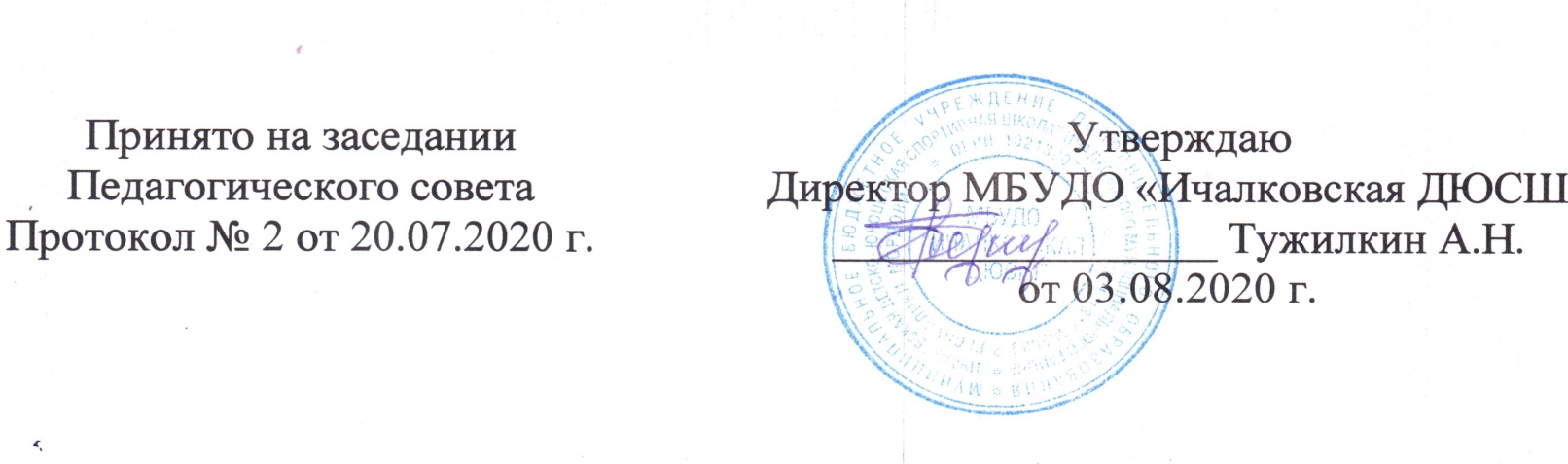 ДОПОЛНИТЕЛЬНАЯ ОБЩЕОБРАЗОВАТЕЛЬНАЯ ( ПРЕДПРОФЕССИОНАЛЬНАЯ) ПРОГРАММА«БАСКЕТБОЛ»Направленность: физкультурно - спортивнаяУровень программы: базовый и углубленныйВозраст обучающихся 9-18 летСрок реализации: 8 летАвторы-составители – Фомин П.Н.,                                                                                                                                   тренер-преподаватель                                                                                      Горяева О.Н. – заместитель директора                                                                                по УВР                                                                                    Вдовина М.Г. - методистКемля, 2020 гСодержание1 .Пояснительная запискаБаскетбол - массовый, увлекательный и зрелищный вид спорта. Современный уровень научных знаний в спорте не только расширил запас наших представлений о взаимосвязи всех сторон подготовки баскетболистов, но и значительно углубил их.Дополнительная предпрофессиональная программа по виду спорта «баскетбол» направлена на:- отбор одаренных детей;- создание условий для физического воспитания и физического развития детей;- формирование знаний, умений, навыков в области физической культуры и спорта, в том числе в избранном виде спорта;- подготовку к освоению этапов спортивной подготовки, в том числе в дальнейшем по программам спортивной подготовки;- подготовку одаренных детей к поступлению в образовательные организации, реализующие профессиональные образовательные программы в области физической культуры и спорта;- организацию досуга и формирование потребности в поддержании здорового образа жизни.Нормативные основания программы- Федеральный закон «Об образовании в Российской Федерации» от 29.12.2012 г. №273-ФЗ;-Концепция развития дополнительного образования на 2015-2020 годы от 04.09.2014 г.№1726-р;   -Письмо Министерства образования и науки РФ от 11.12.2006 г.№06-1844 « Примерные требования к программам дополнительного образования детей»;  - Методические рекомендации Министерства образования и науки РФ по  проектированию дополнительных общеразвивающих программ( включая разноуровневые программы) от 18.11.2015 г. № 09-3242.   - Приказ Министерства просвещения Российской Федерации от 09.11.2018 г. № 196 « Об утверждении Порядка организации и осуществления образовательной деятельности по дополнительным образовательным программам»; - Приказ Министерства просвещения Российской Федерации от 03.09.2019 г.№ 467 « Об утверждении Целевой модели развития системы дополнительного  образования детей»; - Сан Пин 2.4.4.3172-14 « Санитарно – эпидемиологические требования к устройству, содержанию и организации режима работы образовательных организаций дополнительного образования детей»;- Приказ министерства спорта РФ от 15.11.2018 № 939 «Федеральные государственные требования к минимуму содержания, структуре, условиям реализации дополнительных предпрофессиональных программ в области физической культуры и спорта и к срокам обучения по этим программам»   Направленность: физкультурно- спортивная.           Актуальность программы: для современных детей ведущих малоподвижный образ жизни, вовлечение их в различные секции  формирует позитивную психологию общения и коллективного взаимодействия, занятия в кружке, секции способствуют повышению самооценки,   ребёнок более раскрепощается, что раскрывает его скрытые возможности по формированию логического мышления.	Новизна программы – разделение обучение на два этапа (базовый и углубленный) согласно приказа Минспорта РФ от 15.11.2018 .Педагогическая целесообразность программы: Программа обеспечивает строгую последовательность и непрерывность всего процесса подготовки баскетболистов, преемственность в решении задач укрепления здоровья и гармоничного развития обучающихся, воспитания их морально-волевых качеств и стойкого интереса к занятиям, трудолюбия в овладении техническими приемами в баскетболе, развития физических качеств, создание предпосылок для достижения высоких спортивных результатов.Отличительные особенности программыВозраст детей – участников программы Программа предназначена для обучающихся  9-18 лет.Объем и сроки освоения программыСрок реализации –10  лет.(В настоящей программе выделено 2 этапа подготовки:этап базовой подготовки (БП).( 6 лет обучения) На данный этап зачисляются учащиеся общеобразовательных школ, достигшие 9 лет, имеющие разрешение врача. На этом этапе осуществляется физкультурно-оздоровительная работа, направленная на разностороннюю физическую подготовку и овладение основами техники выбранного вида спорта – баскетбола, выбор спортивной специализации и выполнение контрольных нормативов для зачисления на углубленный этап подготовки.углублённый.( 4 года обучения) Группы углубленного этапа комплектуются из числа одаренных и способных к спорту детей и подростков, прошедших базовую подготовку, выполнивших нормативные требования по общей физической подготовке и выполнивших III юношеский разряд.Формы и режим занятийОсновной формой обучения являются групповые  и теоретические занятия;  медицинский контроль, участие в соревнованиях, инструкторская и судейская практика учащихся. Начало учебного года в ДЮСШ – 1 сентября; 1 .Цели и задачи программыЦель программы: Выявление одаренных детей и подготовка баскетболистов высокой квалификации, воспитание волевых, смелых, дисциплинированных, обладающих  высоким уровнем социальной активности и ответственности юных спортсменов.Задачи программы:укрепление здоровья, формирование культуры здорового и безопасного образа жизни;формирование навыков адаптации к жизни в обществе, профессиональной ориентации;получение начальных знаний, умений, навыков в области физической культуры и спорта;удовлетворение потребностей в двигательной активности; подготовка к поступлению в профессиональные образовательные организации и образовательные организации высшего образования, реализующие основные образовательные программы среднего профессионального и высшего образования по укрупненным группам специальностей и направлений подготовки в сфере образования и педагогики, в области физической культуры и спорта;отбор одаренных детей, создание условий для их физического воспитания и физического развития;подготовка к освоению этапов спортивной подготовки.2.Учебно – тематический план программыПродолжительность этапов спортивной подготовки,наполняемость групп, минимальный возраст учащихся для зачисления на этапы базового и углубленного уровней сложностиСрок обучения по программе составляет 8 лет (6 лет для базового уровня и 2 года для углубленного уровня).Для учащихся, ориентированных на поступление в профессиональные образовательные организации и образовательные организации высшего образования, реализующие основные образовательные программы среднего профессионального и высшего образования по укрупненным   группам   специальностей   и   направлений  подготовки   в  области   образования ипедагогики в сфере физической культуры и спорта, а также ориентированных на присвоение квалификационной  категории спортивного судьи,  увеличивается  срок  обучения по программе на углубленном уровне сложности на 2 года (углубленный уровень сложности 3-4 года  обучения).Учебная нагрузка(46 недель)	Таблица №2.Ожидаемые результаты.Результатом освоения образовательной программы является:В предметной области «теоретические основы физической культуры и спорта» для базового уровня:знание истории развития спорта;знание места и роли физической культуры и спорта в современном обществе; знание основ законодательства в области физической культуры и спорта;знания, умения и навыки гигиены;знание режима дня, основ закаливания организма, здорового образа жизни; знание основ здорового питания;формирование осознанного отношения к физкультурно-спортивной деятельности, мотивации к регулярным занятиям физической культурой и спортом.В предметной области «теоретические основы физической культуры и спорта» для углубленного уровня:знание истории развития избранного вида спорта;знание значения занятий физической культурой и спортом для обеспечения высокого качества жизни;знание этических вопросов спорта;знание основ общероссийских и международных антидопинговых правил;знание норм и требований, выполнение которых необходимо для присвоения соответствующих спортивных званий и спортивных разрядов по баскетболу, а также условий выполнения этих норм и требований;знание возрастных особенностей детей и подростков, влияния на спортсмена занятий баскетболом;знание основ спортивного питания.В предметной области «общая физическая подготовка» для базового уровня:укрепление здоровья, разностороннее физическое развитие, способствующее улучшению приспособленности организма к изменяющимся условиям внешней среды;повышение уровня физической работоспособности и функциональных возможностей организма, содействие гармоничному физическому развитию как основы дальнейшей специальной физической подготовки;развитие физических способностей (силовых, скоростных, скоростно-силовых, координационных, выносливости, гибкости) и их гармоничное сочетание применительно к специфике занятий баскетболом;формирование двигательных умений и навыков;освоение комплексов общеподготовительных, общеразвивающих физических упражнений; формирование социально-значимых качеств личности;получение коммуникативных навыков, опыта работы в группе; приобретение навыков проектной и творческой деятельности.В предметной области «общая и специальная физическая подготовка» для углубленного уровня:укрепление здоровья, разностороннее физическое развитие, способствующее улучшению приспособленности организма к изменяющимся условиям внешней среды;повышение уровня физической работоспособности и функциональных возможностей организма, содействие    гармоничному	физическому	развитию    как	основы специальной физическойподготовки;развитие способности к проявлению имеющегося функционального потенциала в специфических условиях занятий по баскетболу;специальная психологическая подготовка, направленная на развитие и совершенствование психических функций и качеств, которые необходимы для успешных занятий баскетболом.В предметной области «основы профессионального самоопределения» для углубленного уровня:формирование социально-значимых качеств личности;развитие коммуникативных навыков, лидерского потенциала, приобретение опыта работы в группе;развитие организаторских качеств и ориентация на педагогическую и тренерскую профессии; приобретение практического опыта педагогической деятельности, предпрофессиональная подготовка учащихся;приобретение опыта проектной и творческой деятельности.В предметной области «вид спорта» для базового уровня:развитие физических способностей (силовых, скоростных, скоростно-силовых, координационных, выносливости, гибкости) в соответствии со спецификой избранного вида спорта;овладение основами техники и тактики избранного вида спорта;освоение комплексов подготовительных и подводящих физических упражнений;освоение	соответствующих	возрасту,	полу	и	уровню	подготовленности	обучающихся тренировочных нагрузок;знание требований к оборудованию, инвентарю и спортивной экипировке в избранном виде спорта;знание требований техники безопасности при занятиях избранным спортом; приобретение опыта участия в физкультурных и спортивных мероприятиях; знание основ судейства по избранному виду спорта.В предметной области «вид спорта» для углубленного уровня:обучение и совершенствование техники и тактики избранного вида спорта; освоение комплексов специальных физических упражнений; повышение уровня физической, психологической и функциональной подготовленности, обеспечивающей успешное достижение планируемых результатов;знание требований федерального стандарта спортивной подготовки по избранному виду спорта; формирование мотивации к занятиям избранным видом спорта; знание официальных правил соревнований по избранному виду спорта, правил судейства;опыт участия в физкультурных и спортивных мероприятиях.В предметной области «различные виды спорта и подвижные игры» для базового и углубленного уровней:умение точно и своевременно выполнять задания, связанные с правилами избранного вида спорта и подвижных игр;умение развивать физические качества по избранному виду спорта средствами других видов спорта и подвижных игр;умение соблюдать требования техники безопасности при самостоятельном выполнении упражнений;приобретение навыков сохранения собственной физической формы.В предметной области «судейская подготовка» для углубленного уровня: освоение методики судейства физкультурных и спортивных соревнований иправильного ее применения на практике; знание этики поведения спортивных судей;освоение	квалификационных	требований	спортивного	судьи,	предъявляемых	к квалификационной категории «юный спортивный судья» по избранному виду спорта.В предметной области «развитие творческого мышления» для базового и углубленного уровней:развитие изобретательности и логического мышления;развитие умения сравнивать, выявлять и устанавливать закономерности, связи и отношения, самостоятельно решать и объяснять ход решения поставленной задачи;развитие умения концентрировать внимание, находиться в готовности совершать двигательные действия.В предметной области «специальные навыки» для базового и углубленного уровней:умение точно и своевременно выполнять задания, связанные с обязательными для избранного вида спорта специальными навыками;умение развивать профессионально необходимые физические качества по избранному виду спорта;умение определять степень опасности и использовать необходимые меры страховки и самостраховки, а также владение средствами и методами предупреждения травматизма и возникновения несчастных случаев;умение соблюдать требования техники безопасности при самостоятельном выполнении физических упражнений.В предметной области «спортивное и специальное оборудование» для базового и углубленного уровней:знание устройства спортивного и специального оборудования по избранному виду спорта; умение использовать для достижения спортивных целей спортивное и специальноеоборудование;приобретение навыков содержания и ремонта спортивного и специального оборудования.Учебный план.При разработке учебного плана учтены основные требования по возрасту, численному составу учащихся, объёму учебно-тренировочной работы по всем предметным областям.Базовый    уровень   образовательной   программы	предусматривает изучение и освоение следующих обязательных и вариативных предметных областей:обязательные предметные области базового уровня: теоретические основы физической культуры и спорта; общая физическая подготовка; вид спорта.Вариативные предметные области базового уровня: различные виды спорта и подвижные игры;развитие творческого мышления; специальные навыки;спортивное и специальное оборудование.Углубленный уровень образовательной программы предусматривает изучение и освоение следующих обязательных и вариативных предметных областей:обязательные предметные области углубленного уровня: теоретические основы физической культуры и спорта;основы профессионального самоопределения;общая и специальная физическая подготовка; вид спорта.Вариативные предметные области углубленного уровня:различные виды спорта и подвижные игры; судейская подготовка;развитие творческого мышления; специальные навыки;спортивное и специальное оборудование.Изучение и освоение предметных областей образовательной программы осуществляется в рамках проведения теоретических и (или) практических занятий, включая тренировочные, физкультурные и спортивные мероприятия.Изучение вариативных предметных областей может совмещаться с изучением обязательных предметных областей полностью или частично путем проведения занятий разными педагогическими работниками или одним педагогическим работником.Вариативные предметные области дают возможность расширения и (или) углубления подготовки учащихся, определяемой содержанием обязательных предметных областей образовательной программы, получения учащимися дополнительных знаний, умений и навыков.Календарный учебный график.Базовый уровень сложности 1 года обученияСамостоятельная работа – 6 недельБазовый уровень сложности 2 года обученияСамостоятельная работа – 6 недельБазовый уровень сложности 3 года обученияБазовый уровень сложности 4 года обученияБазовый уровень сложности 5 года обученияБазовый уровень сложности 6 года обученияУглубленный уровень сложности 1 года обученияУглубленный уровень сложности 2 года обученияПлан учебного процессаРасписание занятийРасписание занятий составляется администрацией учреждения по представлению тренера- преподавателя в целях установления более благоприятного режима тренировок, отдыха занима- ющихся, обучения их в общеобразовательных и других учреждениях.3.Методическая частьМетодика и содержание работы по предметным областям, этапам (периодам) подготовки.Программа занятий рассчитана на 10 лет обучения баскетболу и воспитания детей и подростков в возрасте от 8 до 18 лет.Учебный год начинается 1 сентября и заканчивается, как правило, в июле. Группы базового уровня сложности первого года обучения начинают образовательный процесс с 15 сентября. С 1 по 15 сентября ведется индивидуальный отбор детей.В основу комплектования учебных групп положена научно обоснованная система многолетней подготовки с учетом возрастных закономерностей становления спортивного мастерства. Перевод занимающихся в следующие группы обучения и увеличение тренировочных и соревновательных нагрузок обуславливаются стажем занятий, уровнем общей и специальной физической подготовленности, состоянием здоровья, уровнем спортивных результатов.Срок реализации программы может сокращаться в зависимости от возраста поступления ребенка в ДЮСШ и качества освоения программы (выполнение нормативов по ОФП и СФП и требований Единой Всероссийской спортивной классификации).Основными критериями оценки занимающихся на этапе базового уровня сложности являются; регулярность посещения занятий, выполнение контрольно-переводных нормативов по общей и специальной физической подготовленности, освоение объемов тренировочных нагрузок в соответствии с программными требованиями, освоение теоретического раздела программы, отсутствие медицинских противопоказаний для занятий.Основными формами учебно-тренировочного процесса являются групповые учебно- тренировочные и теоретические занятия, медико-восстановительные мероприятия, медицинский контроль, участие в соревнованиях, учебно-тренировочных сборах, инструкторская и судейская практика учащихся, занятия в условиях спортивно-оздоровительного лагеря, тестирование и контроль. Спортсмены старших возрастных групп участвуют в судействе соревнований.Продолжительность учебного года при реализации программы составляет 46 недель в соответствии с учебным планом учреждения непосредственно в условиях учреждения.Учреждение организует работу с учащимися в течение всего календарного года. В каникулярное время в учреждении открывается в установленном порядке спортивно- оздоровительный лагерь с дневным пребыванием, проводятся учебно-тренировочные сборы. В таких условиях объемы недельной нагрузки могут быть увеличены. Это увеличение не должно превышать 50% от базовых недельных величин учебного плана. В соответствии с финансовыми возможностями учреждения в спортивно-оздоровительный лагерь направляются лучшие спортсмены, выполнившие контрольно-переводные нормативы.Для остальных учащихся в июле-августе устанавливаются каникулы продолжительностью 4-6 недель, во время которых спортивная форма поддерживается по рекомендациям тренера- преподавателя.Спортсмены проводят в летнем спортивно-оздоровительном лагере 4 недели, либо самостоятельно по заданиям тренера-преподавателя поддерживают свою спортивную форму (переходный период или активный отдых).Годовой объем работы по годам обучения определяется из расчета недельного режима работы для данной группы на 46 недель.В настоящей программе выделены этапы спортивной подготовки:С 1 по 6 год обучения – базового уровня сложностиС 1 по 2 год обучения – углубленный уровень сложностиЭтап базового уровня сложности (периоды: 1-й, 2-й, 3-й , 4-й, 5-й,6-й год обучения);На этап базового уровня сложности зачисляются лица, желающие заниматься спортом, не имеющие медицинских противопоказаний (имеющие письменное разрешение врача), прошедшие индивидуальный конкурсный отбор. Для оценки уровня освоения Программы проводятся контрольно-переводные нормативы по общей физической и специальной физической подготовке для групп базового уровня сложности (1-6 года обучения) (таблица №12, 13, 14).Индивидуальный отбор поступающих в учреждение проводит приемная комиссия. Работа приемной комиссии осуществляется в соответствии с «Положением о приемной и апелляционной комиссиях МУДО «ДЮСШ «РИТМ».Индивидуальный отбор поступающих проводится с 1 сентября по 15 сентября текущего года. Допуск к прохождению индивидуального отбора осуществляется после приема заявления и документов, регистрации заявления о зачислении ребенка в учреждение на обучение по дополнительной предпрофессиональной программе в области физической культуры и спорта«Баскетбол». Продолжительность этапа базового уровня сложности составляет 6 лет. На этапе базового уровня сложности осуществляется физкультурно-оздоровительная и воспитательная работа, направленная на разностороннюю физическую подготовку и овладение основами техники баскетбола, выбор спортивной специализации и выполнение контрольно-переводных нормативов для зачисления на этапы углубленного уровня сложности.Этап углубленного уровня сложности (периоды: 1-й, 2-й год обучения);Группы формируются по итогам индивидуального отбора из числа учащихся, прошедших необходимый базовый уровень сложности не менее 1 года, выполнивших контрольно-переводные нормативы по общефизической и специальной подготовке (Таблица №15).Продолжительность этапа 4 года. Перевод по годам обучения на этом этапе осуществляется при условии выполнения учащимися контрольно-переводных нормативов по общей физической и специальной подготовке.Основными задачами этапов спортивной подготовки являются:Этап базового уровня сложностиОсновнои принцип работы в этих группах - универсальность подготовки учащихся. Исходя из этого на занятиях групп базового уровня сложности решаются следующие задачи:Укрепление здоровья, содействие физическому развитию и разносторонней физической подготовленности.Воспитание специальных качеств, необходимых для успешного овладения навыками игры (координация движении, быстрота,  гибкость,  ловкость,  способность  ориентироваться  в  меняющейся обстановке, скоростно-силовые).Укрепление опорно-двигательного аппарата.Обучение основам техники перемещения и стоек, ловли, передач, ведения мяча, броска мяча в кольцо.Начальное обучение тактическим  действиям в нападении и защите.Выполнение нормативных требовании по видам подготовки.Привитие навыков соревновательной деятельности в соответствии с правилами мини-баскетбола и стойкого интереса к занятиям баскетболом.Первичный отбор способных к занятиям баскетболом детей .В соответствии с этими задачами происходит и распределение учебного времени на предметные области (виды подготовки).Общая физическая. ОФП в первый год обучения основана на разностороннем развитии ребенка, которое в дальнейшем будет способствовать формированию устойчивого интереса к занятиям и позволит овладеть необходимыми игровыми умениями и навыками. Работа, ведущаяся в данные периоды, должна иметь оздоровительную направленность, способствовать формированию осанки, совершенствованию функции анализаторов и вегетативных систем организма.Главным в выборе средств ОФП должно быть их разностороннее воздействие на  организм. Большое внимание следует уделять гимнастическим упражнениям, упражнениям лёгкой атлетики, разнообразным играм и т. п. Особое место в занятиях должны занимать упражнения с мячами. Задача их  не  только  физическое  развитие,  но  и  освоение  умении  владеть  мячом,  согласовывать  свои  действия с мячом во времени и пространстве. По мере роста подготовленности баскетболиста эта способность будет приобретать все большее и большее значение.Техническая подготовка. Основной задачей технической подготовки детей является овладение основными приемами техники: перемещениями, остановками, поворотами, ловлей, передачами, бросками, ведением мяча. Изучение их ведется на основе владения основными способами их выполнения. Это составит базу, на основе которой в дальнейшем занимающиеся смогут овладеть всем многообразием технических приемов.Основные задачи тактической подготовки - формирование и развитие тех способностей, которые лежат в основе тактического мышления и  тактических  действии,  овладение  индивидуальными  действиями, связанными с изученными приемами техники. Здесь необходимо развивать внимание, зрительную память на ситуации, ориентировку во времени и пространстве. Широко используют не только специальные упражнения, но и подвижные игры. После соответствующей подготовки в упражнениях необходимо использовать игровой метод.Задача игровой подготовки на этом этапе - сопряженное воздействие  на  физическую, техническую и тактическую подготовленность юных баскетболистов. Основными средствами являются общеподготовительные упражнения с использованием сопряженного метода и игры по упрощенным правилам, а также мини-баскетбол.В пятый и шестой год обучения в группах базового уровня сложности по-прежнему основное внимание концентрируется на физической и технической подготовке; проводится отбор определенных спортсменов. Однако несколько уменьшается доля время отводимая на физическую подготовку и увеличивается количество часов на тактическую и игровую подготовку. Значительнорасширяется арсенал изучаемых технических умении и тактических действии . Увеличивается количество игр.Этап углубленного уровня сложности.Основной принцип работы в группах углубленного уровня сложности в период  начальной специализации - универсальность подготовки в сочетании с элементами игровой специализации.Задачи подготовки этапа углубленного уровня сложности:Укрепление здоровья и закаливание организма занимающихся, повышение уровня общей физической подготовленностиРазвитие специальных способностей , необходимых для совершенствования техники и тактики.Прочное овладение основами техники и тактики.Определение игровой функции каждого занимающегося в команде и с учетом этого - индивидуализация подготовки.Овладение основами тактики командных действии , приближение тренировочных занятии к соревновательному режиму и воспитанию навыков соревновательной  деятельности  (по баскетболу).Обучение навыкам ведения дневника, системам записи игр и анализу полученных данных.Приобретение навыков в организации и проведении соревновании по баскетболу.Выполнение нормативов спортивных разрядов и нормативных требований  по видам подготовки. В группах углубленного уровня сложности в результате уменьшения объема общей физической подготовки значительно увеличивается объем тактической и игровой подготовки. Таким образом, основной задачей подготовки в данном возрасте является приобщение детей к спортивной деятельности.Физическая подготовка в этот период принципиально не отличается от подготовки на этапе базового уровня сложности.Основное внимание должно быть обращено на формирование специальных физических качеств. В этом возрасте наиболее благоприятны предпосылки для развития быстроты и скоростно-силовых качеств. Следует осторожно нагружать подростков силовыми упражнениями. Метод нагрузок «до отказа» в работе с детьми неприемлем. Нужно использовать повторный метод. При уменьшении мощности нагрузки на половину (от предела) ее влияние на организм становится оптимальным, показатели работоспособности подростков приближаются к показателям взрослых.В центре внимания в это время должна быть работа над скоростной техникой . В таких приемах,  как броски, скорострельность достигается благодаря сокращению времени на подготовку  к броску и стабилизации рабочей фазы.Тактическая подготовкаЗадачи тактической подготовки:расширение арсенала индивидуальной тактики, основанной на изученных приемах техники;воспитание навыков взаимодеи ствий  двух, трех человек и командных:изучение специфики игровых функции , развития способности к анализу деятельности позволяет успешно вести эту работу.Формирование у занимающихся навыков самостоятельного тактического мышления осуществляется в процессе освоения специальных тактических взаимодействий .Овладение навыками командных действии  должно способствовать согреванию команды. Однако  на данном этапе не следует стремиться к четкому закреплению игровых функции. Задачи тактической подготовки должны сводиться к тактическому «многоборью»: игрок должен уметь в случае необходимости выполнять обязанности любого игрока команды. Это поможет выявить творческие способности каждого.Игровая подготовка носит целенаправленный характер. На этом этапе используют все средства игровой подготовки. Особое место отводят упражнениям с  конкретной  направленностью, нацеленным на обучение взаимопониманию, овладение техникой и ориентировкой в  условиях высокой физической нагрузки.Овладение тактикой игры успешно осуществляется только при условии параллельного формирования технических навыков и тактических умении . Нужно ставить перед юными спортсменами такие задачи, решение которых не затруднит усвоение техники. Преждевременное разделение игроков по игровым функциям значительно сужает перспективы их дальнейшего совершенствования. На этапе начальной специализации (1 год обучения) юные спортсмены должны научиться выполнять любые функции в команде. Каждый занимающийся обязан научиться в равной степени точно передавать мяч, вести его, бросать в кольцо с места и в движении, стремительно атаковать, опекать нападающих и цепко защищаться. Только после того как юный баскетболистовладеет этим комплексом навыков и умении и определятся его индивидуальные качества, можно переходить к специализации по амплуа. При подготовке особое внимание нужно уделять работе с высокорослыми юными баскетболистами - юношами и девушками.Следует учитывать особенности девушек - их склонность к более выраженному приросту массы тела, быстрое ослабление внимания при физической нагрузке и недостаточный уровень физической работоспособности.Особенно творчески надо подходить к построению подготовки на учебно-тренировочных сборах, и во время оздоровительного лагеря. В этот период при двухразовых тренировках в день каждое занятие должно иметь четкую направленность. Утренняя тренировка способствует повышению общего тонуса организма и улучшению работоспособности на следующем занятии.При выполнении игровых упражнении следует учитывать количество игроков, размер поля, установки на игру (личная защита или зонная, с форой или без нее и пр.), так как все  эти компоненты создают значительную разницу интенсивности упражнении .Спортивная тренировка юных спортсменов, в отличие от тренировки взрослых имеет ряд методических и организационных особенностей .Тренировочные занятия с юными спортсменами не должны быть  ориентированы  на достижение в первые годы занятии высоких спортивных результатов (на этапах начальной подготовки и начальной спортивной специализации);Тренировочные и соревновательные нагрузки должны соответствовать функциональным возможностям растущего организма.В процессе всех лет занятии необходимо соблюдать рациональный режим, обеспечить организацию врачебно-педагогического контроля состояния здоровья, подготовленностью занимающихся и их физическим развитием.Надёжной основой успеха юных спортсменов в избранном виде спорта является приобретённый фонд умении и навыков, всестороннее развитие физических качеств.Необходимо учитывать особенности построения школьного учебного процесса в планировании спортивной тренировки.Планирование подготовкиРаспределение времени на основные разделы подготовки по годам обучения происходит в соответствии с конкретными задачами, поставленными на каждом этапе многолетней тренировки. Основной для планирования нагрузок в годичном цикле являются сроки проведения соревнований (учебные, контрольные, отборочные, основные).Система соревнований является важнейшей частью подготовки спортсменов. Для каждой возрастной группы система соревнований формируется на основе календаря Всероссийских, зональных, областных, окружных, городских и внутришкольных.Процентное соотношение нагрузки уровням сложности.Таблица № 3Таблица № 4Теоритическая подготовкаПриобретение теоретических знаний позволяет юным спортсменам правильно оценить социальную значимость спорта, понимать объективные закономерности спортивной тренировки, осознанно относиться к занятиям и  выполнению  заданий тренера, точнее оценить свои собственные ощущения и восприятия  и  тем  самым обеспечит более полное использование имеющихся возможностей и успешный поиск скрытых резервов.Теоретическая подготовка проводится в форме теоретических занятий, а непосредственно в спортивной тренировке она органически связана с физической, технической, тактической, моральной и волевой как элемент практических занятий.Теоретические занятия должны иметь определенную целевую направленность: выработать у учащихся умение использовать полученные знания на практике в условиях тренировочных занятий и соревнований.Теоретический материал изучается во время бесед, специальных лекций, просмотра спортивных кино и видеофильмов, с использованием наглядных пособий, а также путём самообразования - изучения по заданию тренера специальной литературы (с учетом возраста и подготовленности спортсменов). Формы теоретической подготовки и степень сложности изучаемого материала должны  соответствовать  подготовленности спортсменовУчебно-тематический план по теоретической подготовкеТаблица № 5Основы многолетней тренировки спортсменовМноголетняя подготовка баскетболиста строится на основе методических положении , которые и составляют комплекс задач, решаемых в учебно-тренировочном процессе. Строить подготовку юных игроков необходимо с учетом неравномерного нарастания в процессе развития их физических способностеи . В таблице представлены сенситивные (благоприятные) периоды развития двигательных качеств, общие для всех детеи и подростков.Примерные  сенситивные периоды развития физических качеств.	Таблица 6.Однако необходимо учитывать, что в баскетбольные группы для перспективной подготовки к достижению высокого спортивного мастерства отбирают детей, имеющих определенные соматические и морфофункциональные особенности.Прежде всего это высокорослые дети. Они отличаются от менее рослых и по темпам полового созревания, и по нарастанию физических способностей . Чаще всего такие дети опережают своих сверстников по соматическим показателям, а иногда и по физическим способностям. Кроме того, у мальчиков, а тем более у юношей, имеются большие различия в становлении физических кондиции . Без учета этих особенностей невозможно рационально  построить  тренировочный процесс. Преимущественная направленность тренировочного процесса по годам обучения определяется с учетом сенситивных периодов развития физических качеств у юных спортсменов. Вместе с тем нельзя оставлять без внимания развитие тех качеств, которые в данном возрасте не совершенствуются. Особенно важно соблюдать соразмерность в развитии общей выносливости и скоростных качеств и силы, т.е. тех из них, которые имеют под собой разные физиологические механизмы.3.4.1.ФИЗИЧЕСКАЯ ПОДГОТОВКАОбщеподготовительные упражненияСтроевые упражнения. Шеренга, колонна, фланг, интервал, дистанция. Перестроения: в одну, две шеренги, в колонну по одному, по два. Сомкнутый и разомкнутый строй. Виды размыкания. Пост- роение, выравнивание строя, расчет по строю, повороты на месте. Переход на ходьбу и бег, на шаг. Остановка. Изменение скорости движения строя.Упражнения для рук и плечевого пояса. Из различных исходных положений (в основной стойке, на коленях, сидя, лежа) - сгибание и разгибание рук, вращения, махи, отведение и приведение, рывки одновременно обеими руками и разновременно, то же во время ходьбы и бега.Упражнения для ног. Поднимание на носки; сгибание ног в тазобедренных суставах; приседания; отведения; приведения и махи ногой в переднем, заднем и боковом направлениях; выпады, пру- жинистые покачивания в выпаде; подскоки из различных исходных положений ног (вместе, на ширине плеч, одна впереди другой и т.п.); сгибание и разгибание ног в смешанных висах и упорах; прыжки.Упражнения для шеи и туловища. Наклоны, вращения, повороты головы; наклоны туловища, круговые вращения туловищем, повороты туловища, поднимание прямых и согнутых ног в положе- нии лежа на спине; из положения лежа на спине переход в положение сидя; смешанные упоры в положении лицом и спиной вниз; угол из исходного положения лежа, сидя и в положении виса; различные сочетания этих движений.Упражнения для всех групп мышц. Могут выполняться с короткой и длинной скакалкой, гантелями, набивными мячами, мешочками с песком, резиновыми амортизаторами, палками, со штангой (для юношей).Упражнения для развития силы. Упражнения с преодолением собственного веса: подтягивание из виса, отжимание в упоре, приседания на одной и двух ногах. Преодоление веса и сопротивления партнера. Переноска и перекладывание груза. Лазанье по канату, шесту, лестнице. Перетягивание каната. Упражнения на гимнастической стенке. Упражнения со штангой: толчки, выпрыгивания, приседания. Упражнения с набивными мячами. Упражнения на тренажере типа «геркулес». Борьба. Гребля.Упражнения для развития быстроты. Повторный бег по дистанции от 30 до 100 м со старта и с ходу с максимальной скоростью. Бег по наклонной плоскости вниз. Бег за лидером (велосипедист, более быстрый спортсмен). Бег с гандикапом с задачей догнать партнера. Выполнения общеразвивающих упражнений в максимальном темпе.Упражнения для развития гибкости. Общеразвивающие упражнения с широкой амплитудой движения. Упражнения с помощью партнера (пассивные наклоны, отведения ног, рук до предела, мост, шпагат). Упражнения с гимнастической палкой или сложенной вчетверо скакалкой: наклоны и повороты туловища с различными положениями предметов (вверх, вперед, вниз, за голову, на спину); перешагивание и перепрыгивание, «выкруты» и круги. Упражнения на гимнастической стенке, гимнастической скамейке.Упражнения для развития ловкости. Разнонаправленные движения рук и ног. Кувырки вперед, назад, в стороны с места, с разбега и с прыжка. Перевороты вперед, в стороны, назад. Стойки на голо- ве, руках и лопатках. Прыжки опорные через козла, коня. Прыжки с подкидного мостика. Прыжки на батуте. Упражнения в равновесии на гимнастической скамейке, бревне; равновесие при катании наконьках, спусках на лыжах с гор. Жонглирование двумя-тремя теннисными мячами. Метание мячей в подвижную и неподвижную цель. Метание после кувырков, поворотов.Упражнения типа «полоса препятствий»: с перелезанием, пролезанием, перепрыгиванием, кувырками, с различными перемещениями, переноской нескольких предметов одновременно (четырех баскетбольных мячей), ловлей и метанием мячей. Игра в мини-футбол, в теннис большой и малый (настольный), в волейбол, в бадминтон.Упражнения для развития скоростно-силовых качеств. Прыжки в высоту через препятствия, планку, в длину с места, многократные прыжки с ноги на ногу, на двух ногах. Перепрыгивание предметов (скамеек, мячей и др.), «чехарда». Прыжки в глубину. Бег и прыжки по лестнице вверх и вниз. Бег по мелководью, по снегу, по песку, с отягощениями с предельной интенсивностью. Игры с отягощениями. Эстафеты комбинированные с бегом, прыжками, метаниями. Метание гранаты, копья, диска, толкание ядра. Групповые упражнения с гимнастической скамейкой.Упражнения для развития общей выносливости. Бег равномерный и переменный на 500, 800, 1000 м. Кросс на дистанции для девушек до 3 км, для юношей до 5 км. Дозированный бег по пересеченной местности от 3 мин до 1 ч (для разных возрастных групп). Плавание с учетом и без учета времени. Ходьба на лыжах с подъемами и спусками с гор, прохождение дистанции от 3 до 10 км на время. Спортивные игры на время: баскетбол, мини-футбол (для мальчиков и девочек). Марш- бросок. Туристические походы.Специально-подготовительные упражненияУпражнения для развития быстроты движения и прыгучести. Ускорения, рывки на отрезках от 3 до 40 м из различных положений (сидя, стоя, лежа) лицом, боком и спиной вперед. Бег с максималь- ной частотой шагов на месте и перемещаясь. Рывки по зрительно воспринимаемым сигналам: вдогонку за партнером, в соревновании с партнером за овладение мячом, за летящим мячом с задачей поймать его. Бег за лидером без смены и со сменой направления (зигзагом, лицом и спиной вперед, челночный бег, с поворотом). Бег на короткие отрезки с прыжками в конце, середине, начале дистанции. Прыжки в глубину с последующим выпрыгиванием вверх (одиночные, сериями). Многократные прыжки с ноги на ногу (на дальность при определенном количестве прыжков; на количество прыжков при определенном отрезке от 10 до 50 м). Прыжки на одной ноге на месте и в движении без подтягивания и с подтягиванием бедра толчковой ноги. Прыжки в стороны (одиночные и сериями) на месте через «канавку» и продвигаясь вперед, назад. Бег и прыжки с отягощениями (пояс, манжеты на голенях, набивные мячи, гантели).Упражнения для развития качеств, необходимых для выполнения броска. Сгибание и разгибание рук в лучезапястных суставах и круговые движения кистями. Отталкивание от стены ладонями и пальцами одновременно и попеременно правой и левой рукой. Передвижение в упоре на руках по кругу (вправо и влево), носки ног на месте. Передвижение на руках в упоре лежа, ноги за голеностопные суставы удерживает партнер. Из упора лежа «подпрыгнуть», одновременно толкаясь руками и ногами, сделать хлопок руками. Упражнения для кистей рук с гантелями, булавами, кистевыми эспандерами, теннисными мячами (сжимание). Имитация броска с амортизатором (резиновым бинтом), гантелями. Поднимание и опускание, отведение и приведение рук с гантелями в положение лежа на спине на скамейке. Метание мячей различного веса и объема (теннисного, хоккейного, мужского и женского баскетбольного набивного мяча весом 1-5 кг) на точность, дальность, быстроту. Метание камней с отскоком от поверхности воды. Метание палок (игра в«городки»). Удары по летящему мячу (волейбольному и баскетбольному в прыжке, с места, с разбегу в стену, через волейбольную сетку, через веревочку на точность попадания в цель. Броски мячей через волейбольную сетку, через веревочку на точность попадания. Падение на руки вперед, в стороны с места и с прыжка. Бросок мяча в прыжке с разбега, толкаясь о гимнастическую скамейку. Бросок мяча в прыжке с подкидного мостика на точность попадания в мишени на полу и на стене, в ворота.Упражнения для развития игровой ловкости. Подбрасывание и ловля мяча в ходьбе и беге, после поворота, кувырков, падения. Ловля мяча после кувырка с попаданием в цель. Метание теннисного и баскетбольного мяча во внезапно появившуюся цель. Броски мяча в стену (батут) с последующей ловлей. Ловля мяча от стены (батута) после поворота, приседа, прыжка, перехода в положение сидя. Прыжки вперед и вверх с подкидного мостика с выполнением различных действий с мячом и без мяча в фазе полета (сохранить вертикальное положение туловища). Ведение мяча с ударом о ска- мейку; ведение с ударами в пол, передвигаясь по скамейке, ведение с перепрыгиванием препятствий. Ведение одновременно правой и левой рукой двух мячей, со сменой рук. Ведение мяча с одновременным выбиванием мяча у партнера. Комбинированные упражнения, состоящие из бега, прыжков, ловли, передачи, бросков, ведения с предельной интенсивностью. Бег с различнойчастотой шагов, аритмичный бег по разметкам с точной постановкой ступни (наступая на разметки, ставя ступни точно у линии).Эстафеты с прыжками, ловлей, передачей и бросками мяча. Перемещения партнеров в парах лицом друг к другу, сохраняя расстояние между ними 2-3 м.Упражнения для развития специальной выносливости. Многократные повторения упражнений в беге, прыжках, технико-тактических упражнениях с различной интенсивностью и различной продолжительностью работы и отдыха.  Игры учебные с удлиненным временем, с  заданным темпом перехода от защиты к нападению и обратно. Круговая тренировка (скоростно-силовая, специальная).Техническая подготовкаТаблица №7                                                 3.4.2.ТАКТИЧЕСКАЯ ПОДГОТОВКАТактика нападенияТаблица №8Тактика защитыТаблица №9ВОССТАНОВИТЕЛЬНЫЕ МЕРОПРИЯТИЯВосстановление спортивной работоспособности и нормального функционирования организма после тренировочных и соревновательных нагрузок - неотъемлемая составная часть системы подготовки и высококвалифицированных, и юных спортсменов. Выбор средств восстановления определяется возрастом, квалификацией, индивидуальными особенностями спортсменов, этапом подготовки, задачами тренировочного процесса, характером и особенностями построения тренировочных нагрузок.Основной путь оптимизации восстановительных процессов на этих этапах подготовки - рациональная тренировка и режим юных спортсменов, предусматривающие интервалы отдыха, достаточные для естественного протекания восстановительных процессов, полноценное питание. Из дополнительных средств восстановления применение водные процедуры гигиенического и за- каливающего характера, фармакологические средства восстановления и витамины с учетом сезонных изменений релаксационные и дыхательные упражнения, спортивный массаж.Применяются психологические средства восстановления. Эти средства условно подразделяются на психолого-педагогические (оптимальный моральный климат в группе, положительные эмоции, комфортные условия быта, интересный, разнообразный отдых и др.) и психогигиенические (регуляция и саморегуляция психических состояний путем удлинения сна, внушенного сна-отдыха, психорегулирующая и аутогенная тренировки, цветовые и музыкальные воздействия, специальные приемы мышечной релаксации и др.).Таблица №10ИНСТРУКТОРСКАЯ И СУДЕЙСКАЯ ПРАКТИКАВ течение всего периода обучения тренер-преподаватель должен готовить  себе помощников, привлекая учащихся к организации занятий и проведению соревнований. Инструкторская и судейская практика приобретается на занятиях и вне занятий. Все занимающиеся должны освоить некоторые навыки учебной работы и навыки судейства соревнований.По учебной работе необходимо последовательно освоить следующие навыки и умения:Построить группу и подать основные команды на месте и в движении. Составить конспект и провести разминку в группе.Определить и исправить ошибки в выполнении приемов у товарища по команде.Провести тренировочное занятие в младших группах под наблюдением тренера-преподавателя. Составить конспект урока и провести занятие с командой в общеобразовательной школе.Провести подготовку команды своей группы к соревнованиям. Руководить командой своей группы на соревнованиях.Для получения звания судьи по спорту каждый занимающийся должен освоить следующие навыки и умения:Составить положение о проведении первенства ДЮСШ по баскетболу. Вести протокол игры.Участвовать в судействе учебных игр совместно с тренером-преподавателем. Провести судейство учебных игр в поле (самостоятельно).Участвовать в судействе официальных соревнований в роли судьи в поле и в составе секретариата.Судить игры в качестве судьи в поле.МЕДИЦИНСКИЙ КОНТРОЛЬВрачебный контроль за учащимися осуществляется врачом учреждения, а при его отсутствии по договору с Государственным бюджетным учреждением здравоохранения Свердловской области «Качканарская центральная городская больница».Методы выявления и отбора одаренных детейВ системе отбора одаренных детей должен быть задействован широкий спектр разнообразных методов.Педагогические методы позволяют оценивать уровень развития физических качеств, координационных способностей и спортивно-технического мастерства юных спортсменов. Педагогические контрольные испытания (тесты) позволяют судить о наличии необходимых физических качествах и способностях ребенка для успешной специализации в баскетболе.Среди физических качеств и способностей, определяющих достижение высоких спортивных результатов, существуют так называемые  консервативные, генетически обусловленные качества  и способности, которые с большим трудом поддаются развитию и совершенствованию в процессе тренировки. Эти физические качества и способности имеют важное прогностическое значение при отборе детей и подростков в спортивные группы.К их числу следует отнести быстроту, относительную силу, некоторые антропометрические показатели (строение и пропорции тела), способность к максимальному потреблению кислорода, экономичность функционирования вегетативных систем организма, некоторые психические особенности личности спортсмена.В системе отбора контрольные испытания должны проводиться с таким расчетом, чтобы определить не столько то, что уже умеет делать занимающийся, а то, что он сможет сделать в дальнейшем, т.е. выявить его способности к решению двигательных задач, проявлению двигательного творчества, умению управлять своими движениями. Одноразовые контрольные испытания в подавляющем большинстве случаев говорят лишь о сегодняшней готовности кандидата выполнить предложенный ему набор тестов и очень мало о его перспективных возможностях.А потенциальный спортивный результат спортсмена зависит не столько от исходного уровня физических качеств, сколько от темпов прироста этих качеств в процессе специальной тренировки. Именно темпы прироста свидетельствуют о способности или неспособности спортсмена к обучению в том или ином виде деятельности. На основе медико-биологических методов выявляются морфофункциональные особенности, уровень физического развития, состояние анализаторных систем организма спортсмена и состояние его здоровья.Антропометрические обследования позволяют определить, насколько кандидаты для зачисления на различных этапах спортивной подготовки соответствуют тому морфотипу, который характерен для выдающихся представителей баскетбола.В спортивной практике выработались определенные представления о морфотипах спортсменов (рост, масса тела, тип телосложения и т.п.). Медико-биологические исследования дают оценку состоянию здоровья, физическому развитию, физической подготовленности занимающихся. В процессе медико-биологических исследований особое внимание обращается на продолжительность и качество восстановительных процессов в организме детей после выполнения значительных тренировочных нагрузок.Врачебное обследование необходимо и для того, чтобы в каждом случае уточнить, в каких лечебно-профилактических мероприятиях нуждаются дети и подростки.С помощью психологических методов определяются особенности психики спортсмена, оказывающие влияние на решение индивидуальных и коллективных задач в ходе спортивной борьбы, а также оценивается психологическая совместимость спортсменов при решении задач,поставленных перед спортивной командой. Психологические обследования позволяют оценить проявление таких качеств, как активность и упорство в спортивной борьбе, самостоятельность, целеустремленность, спортивное трудолюбие, способность мобилизоваться во время соревнований и т.п.Роль психологических обследований за спортсменами возрастает на третьем и четвертом этапах отбора. Сила, подвижность и уравновешенность нервных процессов являются в значительной мере природными свойствами центральной нервной системы человека. Они с большим трудом поддаются совершенствованию в процессе многолетней тренировки.Особое внимание обращается на проявление у спортсменов самостоятельности, решительности, целеустремленности, способности мобилизовать себя на проявление максимальных усилий в соревновании, реакцию на неудачное выступление в нем, активность и упорство в спортивной борьбе, способность максимально проявить свои волевые качества на финише и др. Учитывается также спортивное трудолюбие.Социологические методы позволяют получить данные о спортивных интересах детей, раскрыть причинно-следственные связи формирования мотиваций к длительным занятиям спортом и высоким спортивным достижениям. Социологические обследования выявляют интересы детей и подростков к занятиям баскетболом, эффективные средства и методы формирования этих интересов, формы соответствующей разъяснительной и агитационной работы среди детей школьного возраста. Отбор и ориентация тесно связаны со структурой многолетнего процесса спортивной подготовки спортсмена в современной организационной форме спортивных учреждений. В соответствии с этим и устанавливается основная задача отбора на каждом из его этапов.При прогнозировании способности к баскетболу ориентировка только на спортивный результат недостаточна. Как известно, спортивные успехи в детском и юношеском возрасте не являются гарантией достижения высокого мастерства в будущем. Преимущество одного ребенка перед другим может быть вызвано разной быстротой созревания, и этот фактор, если его не учитывать, может существенно исказить точность прогноза. Сложившаяся практика отбора в ДЮСШ по результатам выполнения контрольных упражнений детьми одного и того же паспортного возраста создает преимущества акселератам и ограничивает дорогу в большой спорт детям с несколько замедленным развитием, потенциально обладающим ничуть не меньшими спортивными способностями.Ненадежны для определения истинной одаренности баскетболиста и такие критерии, как быстрота освоения техники или большой стаж занятий.Основой для прогнозирования является стабильность некоторых показателей, свидетельствующих о способности к баскетболу. Стабильными называют такие признаки, которые сохраняют свое значение в процессе роста и развития ребенка, юноши или девушки. К ним относятся: рост (длина тела), физическая работоспособность, подвижность в суставах, силовые возможности. Эти показатели называют консервативными, потому что они плохо поддаются изменению в результате тренировки и в большей мере определяются наследственностью. Именно поэтому они служат надежными ориентирами при спортивном отборе в отличие от неконсервативных признаков. Последние могут быть значительно улучшены в процессе занятий, и на них надо опираться лишь при определении степени тренированности и состояния спортивной формы. Безусловно, и стабильные показатели улучшаются под влиянием тренировки, однако величина их изменения во многом	зависит	от	природных	предпосылок. В первую очередь всегда обращают внимание на рост. Высокорослые представители являются наиболее интересными юными кандидатами в баскетболисты. При этом надо не забывать смотретьна гибкость ребенка. При организации физического воспитания нежелательны чрезмерные нагрузки на опорно-двигательный, суставно-связочный и мышечный аппарат. Они могут спровоцировать задержку роста трубчатых костей в длину и ускорить процесс окостенения. Упражнения на гибкость требуют предварительного проведения подготовительных упражнений, разогревающих мышцы и связки, и упражнений на расслабление. Также в видах физической деятельности, связанных с перемещением своего тела, основное значение имеет относительная сила.Наличие большой силы не указывает на способность к ее быстрому проявлению. Скоростно- силовые способности проявляются в действиях, где помимо силы требуется высокая скорость движения. После смотрят на скоростные способности, понимают возможности спортсмена, обеспечивающие ему выполнение двигательных действий в минимальный для данных условий отрезок времени.Различают элементарные и комплексные формы проявления скоростных способностей. В баскетболе скоростные способности проявляются в быстроте передвижения игроков, быстроте выполнения технических приемов и быстроте тактического мышления. Особое место в физической подготовке занимают выносливость циклического характера: бег в медленном темпе, прыжки со скакалкой, передвижение на лыжах и кроссовый бег. По продолжительности и интенсивности работы спортсмена. Освоение техники баскетбола в значительной мере зависит от деятельности вестибулярного анализатора. Наряду с двигательными и зрительными анализаторами он обеспечивает ориентировку в пространстве, влияет на уровень двигательной координации и качество равновесия.Баскетболисты, у которых недостаточно развит вестибулярный анализатор, обычно с трудом осваивают программный материал, они испытывают затруднения в усвоении технических движений и сохранении равновесия.Л. В. Капысова (2002) выделила 16 показателей морфофункционального и моторного компонента для оценки специальной одаренности юных баскетболистов по трехбалльной шкале (табл. 10). Диагностика одаренности юных баскетболистов и их потенциальный уровень развития осуществляется согласно набранным каждым игроком баллов. Это позволяет количественно оценить и избирательно, и, вместе с тем, в целом одаренность ребенка для занятий баскетболом.Таблица 11Градации оценок морфофункционального и моторного компонента одаренности юных баскетболистов 7-8 лет для начального отбораи прогнозирования результатовЭкспериментальные исследования Л. В. Капысовой (2002) показали также, что у юных баскетболистов 7-8 лет, поделенных на две группы – медиантов (дети с типичным, близким к среднему, биологическим развитием) и ретардантов (дети с отклонением в биолгическом развитии в сторону замедления в пределах 1-2х лет) в соответствии с их биологическим возрастом, – практически нет различий по психофизиологическому состоянию и физическим данным. При учете того, что по всем морфологическим показателям медианты опережают ретардантов, можно сделать вывод о большей перспективности ретардантов с точки зрения профессионального продолжения карьеры.3.5	Требования техники безопасности в процессе реализациипрограммы3.5.1 Общие требования безопасностиК проведению учебных занятий допускаются лица в возрасте не моложе 18 лет, имеющие профессиональную подготовку, прошедшие вводный инструктаж, обученные безопасным  методам и приемам работ, а также первичный, повторный и (при необходимости) внеплановый инструктаж по безопасности труда непосредственно на рабочем месте, прошедшие предварительный (при поступлении на работу) и проходящие периодические медицинские осмотры и не имеющие медицинских противопоказаний.Продолжительность рабочего дня не должна превышать 8 часов, начало рабочего дня - в соответствии с учебным расписанием, обеденный перерыв - не позднее чем через четыре часа после начала рабочего дня.При проведении занятий должно соблюдаться расписание учебных занятий, установленные режимы занятий и отдыха.Во время проведения тренировочных занятий на тренера-преподавателя могут воздействовать следующие вредные и опасные производственные факторы:возможность получения травм при несоблюдении мер безопасности;возможность поражения электрическим током при прикосновении к металлическим не токоведущим частям незануленного оборудования, к токоведущим частям оборудования.К занятиям баскетболом допускаются учащиеся, прошедшие медицинский осмотр, не имеющие противопоказаний к занятиям спортом.Тренер-преподаватель обязан в начале учебного года провести инструктажи по технике безопасности, пожарной безопасности, правилам поведения при поездках со всеми учащимися и проводить дополнительные инструктажи по мере необходимости, с обязательной отметкой в«Журнале по охране труда».Тренер-преподаватель следит за тем, чтобы учащиеся были одеты в спортивную форму в соответствии с видом спорта баскетбол, температурой в зале. Спортивная форма должна быть удобной не стесняющей движений. Обувь должна быть на подошве, исключающей скольжение, плотно облегающей ногу и не стеснять кровообращение.Спортивный зал должен быть обеспечен огнетушителями и аптечкой, укомплектованной необходимыми медикаментами и перевязочными средствами для оказания первой помощи пострадавшим.Тренер-преподаватель и учащиеся обязаны соблюдать правила пожарной безопасности, знать места расположения первичных средств пожаротушения.Весь используемый спортинвентарь должен храниться в соответствующих шкафах. При этом запрещается размещать на полке груз, общая масса которого превышает установленную для данной полки грузоподъемность.При занятиях разрешается использовать только прошедшие освидетельствование (испытание) и принятые в эксплуатацию с оформлением соответствующих актов оборудование и спортивные снаряды.В помещении для проведения занятий должна ежедневно производиться влажная уборка.Все занимающиеся должны знать о профилактике спортивных травм и уметь оказывать первую доврачебную помощь.Опасные факторы, способствующие получению травмы учащимися, при проведении занятий в зале и на спортивной площадке:выполнение упражнений без соответствующей разминки;загрязненные, неисправные спортивные снаряды, инвентарь;плохо укрепленное оборудование;наличие посторонних предметов на площадке или вблизи ее;падение на твердом покрытии;столкновение игроков, удар мячом;игра влажными ладонями;применение игроками грубых и опасных приемов.После перенесённых травмы или заболевания учащиеся допускаются к занятиям только с разрешения врача (учреждения или поликлиники).В начале занятия обязательна хорошая разминка для всех групп мышц и суставов.Контроль за выполнением требований инструкции осуществляет администрацияучреждения.За нарушение требований инструкции участники учебно-тренировочных занятий несут личную ответственность в соответствии с законодательством Российской Федерации.Лица, допустившие невыполнение или нарушение инструкции по охране труда, привлекаются к дисциплинарной ответственности в соответствии с правилами внутреннего трудового распорядка и, при необходимости, подвергаются внеочередной проверке знаний норм и правил охраны груда.Требования безопасности перед началом занятий Тренер-преподаватель должен:Быть на рабочем месте за 20 минут до начала занятий, убедиться в исправности инвентаря, оборудования, безопасности состояния помещений:проверить санитарное состояние помещений, достаточность освещения; наличие и целостность деталей крепления баскетбольного щита;отсутствие видимых повреждений электроарматуры, электропроводки, в т.ч. и изоляции; исправность полов в помещении, убедиться, что полы ровные, чистые, сухие, находятся висправном состоянии, не имеют щелей, выбоин, набитые планки и торчащие из пола предметы не допускаются;отсутствие возможности падения каких-либо предметов со стен;надежность крепления рам и стекол к рамам, прочность запорных приспособлений и надежность их дейс твия,отсутствие на дверях пружин и доводчиков;отсутствие на уровне, не превышшощем роста занимающихся, вбитых в стены гвоздей (шурупов).При неготовности сооружений к эксплуатации занятия в данном месте не проводить, о чем своевременно уведомить администрацию учреждения в письменной форме.При проведении занятий вне помещения (на спортивной площадке) проверить:отсутствие на территории ям, битого стекла и посуды, наструганных досок, обрывков проводов, предметов с торчащими крепежными элементами (гвоздями и т.п.), хозяйственного инвентаря, сухостойных деревьев;отсутствие на территории незапертых колодцев, мусорных ящиков;отсутствие участков с пролитыми жидкостями (масло, бензин и т.п.);отсутствие на территории костров.Убрать с одежды все колющие предметы.3а 15 минут до начала занятий:встретить учащихся, проводить в раздевалку;проверить наличие спортивной формы у учащихся, при несоответствии ее не допускать учащихся к занятиям;проверить отсутствие у занимающихся колющих и острых предметов;проверить отсутствие на руках занимающихся свежих мозолей;проверить отсутствие у занимающихся во рту жевательной резинки, конфет и пр.;напомнить учащимся о правилах безопасности при занятиях.Выдать учащимся необходимый инвентарь.При температуре ниже +15 градусов занятия в зале не проводить.Знать и уметь оказывать первую доврачебную помощь при травмах и обморожениях.Общие требования безопасности во время занятий Тренер-преподаватель:Во время учебно-тренировочных занятии неотлучно находится с учащимисяНачинает занятия с учащимися с разминочных упражнений на все группы мышц, особое внимание уделяется мышцам спины, лучезапястным и голеностопным суставам.Обучает учащихся безопасным приемам выполнения физических упражнений и следит за соблюдением мер безопасности, при этом придерживается принципов доступности и последовательности в обучении.Знакомит учащихся с правилами страховки и самостраховки, мерами предупреждения возможных спортивных травм.Организует выполнение упражнений таким образом, чтобы учащиеся не создавали помех друг другу.При выполнении упражнений потоком (один за другим) следит за соблюдениемдостаточных интервалов, чтобы не было столкновений.Обеспечивает во время занятий необходимую дисциплину.Внимательно следит за состоянием детей, не допуская их переутомления, перегрева и переохлаждения. Нагрузки для учащихся устанавливать в соответствии с их уровнем физического развития и состоянием здоровья, при появлении у учащихся признаков утомления или недомогания отправляет их к врачу.Следит, чтобы во время учебно-тренировочных занятий на игровых площадках не было посторонних лиц и предметов.Поручает учащимся наблюдение друг за другом во избежание непредвиденных ситуаций, при появлении опасности нанесения вреда здоровью, учащиеся должны сообщить об этом тренеру-преподавателю.Следит за правильным пользованием учащимися душем, туалетными кабинами и шкафчиками.При проведении занятий тренеру-преподавателю запрещается:Допускать к занятиям учащихся, не прошедших инструктаж по охране труда и технике безопасности па занятиях по спортивным и подвижным играм.Ославлять детей без присмотра, разрешать им самостоятельно заниматься на снарядах, тренажерах, с гантелями и т.п.Передоверять кому-либо вверенных работник)'детей без разрешения на это директора.Оставлять без присмотра используемый в данный момент спортинвентарь. Во время проведения занятий в помещении (на площадке) не должно быть никаких посторонних предметов  и посторонних лиц.Использовать неисправное спортивное оборудование и инвентарь.Курить, пользоваться открытым огнем в помещениях и в коридорах.Пользоваться нагревательными электроприборами в помещениях, в которых находятся дети.Проветривать помещения при нахождении в них детей. Открывать форточки можно только стоя на полу, запрещается вставать для этого на подоконник или мебель.Скрывать личные заболевания или травмы. Обо всех таких случаях необходимо немедленно докладывать директору.Поручать учащимся переноску, установку и настройку спортивных снарядов.Самостоятельно ремонтировать неисправное электрооборудование.Дополнительные меры безопасностиЗанятия баскетболом проводятся на сухой площадке или на сухом паркете.Учащиеся, которые постоянно носят очки, должны закрепить их специальной резинкой.Перед обработкой защитных действий необходимо обучить занимающихся технике все способов падения и приземления.Во время отработки приемов игры запрещается использовать мячи нестандартныхразмеров и массы.Не допускать, чтобы учащиеся подтягивались, висли на баскетбольных щитах.Требования безопасности по окончании занятийОрганизованно вывести учащихся из зала или со спортивной площадки.Убрать в отведенное место спортивный инвентарь, тщательно проветрить спортивный зал, проследить за проведением влажной уборки зала.Закрыть все окна, форточки, двери.Принять душ или тщательно вымыть лицо и руки с мылом.Отключить электроосвещение.О всех недостатках, обнаруженных в ходе занятий, и имеющихся замечаниях необходимо сообщить руководителю.План воспитательной и профориентационной работы.Главные задачи в занятиях со спортсменами – развитие у детей и молодежи гражданственности и патриотизма как важнейших духовных, социально значимых ценностейличности, воспитание высоких моральных качеств, чувства коллективизма, дисциплинированности и трудолюбия.Важную роль в нравственном воспитании юных спортсменов играет непосредственно спортивная деятельность, которая представляет большие возможности для воспитания всех этих качеств.Воспитательная работа с юными баскетболистами в ДЮСШ «РИТМ» направлена на воспитание гармонично развитого человека, активной, целеустремленной и сознательной личности, обладающей духовным богатством и физическим совершенством.В условиях спортивной школы это взаимосвязано с формированием таких черт характера и взаимоотношений с товарищами, которые нацеливают спортсмена на спортивный образ жизни, многолетнюю тренировку и достижение высоких спортивных результатов.На первом этапе работы с группой перед педагогами стоит задача привить интерес к занятиям по баскетболу, сдружить детей, добиться добросовестного и полноценного выполнения заданий тренера. На тренировочном занятии следует отметить хоть раз каждого ученика и всю группу в целом. После любого тренировочного занятия в зале баскетболист должен почувствовать, что сделал еще один шаг к достижению поставленной перед ним цели.Формирование мотивации к многолетней напряженной тренировке происходит главным образом за счет осмысления взаимосвязи между упорным трудом на тренировках, реальными изменениями личностных качеств (как физических, так и морально-волевых) и приростом спортивных результатов.Знания основ теории и методики тренировки, ее медико-биологических и гигиенических аспектов делают тренировочный процесс более понятным, а отношение к занятиям – активным и сознательным.Поскольку в детском и подростковом возрасте волевые качества обычно развиты слабо, тренеру важно постоянно стимулировать проявления воли, неукоснительность выполнения намеченных целей, вселять веру в большие возможности каждого ученика. Учащийся должен быть уверен, что при наличии упорства и трудолюбия он может претворить в жизнь самые заветные желания.Практически воспитание волевых качеств осуществляется в постепенном наращивании трудностей в процессе занятий (количество и интенсивность работы, соревнования различного ранга, усложняющиеся внешние условия), самоконтроле спортсменов за достижением поставленных целей, обязательном выполнении домашних заданий.Основными мероприятиями, способствующими развитию личности ребенка, являются мероприятия, включенные в План воспитательной работы.Таблица № 12.План воспитательной работыПлан профориентационной работыЦель: Формирование готовности учащихся к профессиональному самоопределению в качестве тренера-преподавателя, с учетом востребованности профессии на рынке труда, организация психолого-педагогического сопровождения профессионального самоопределения учащихся.Задачи:оказывать профориентационную поддержку учащимся в процессе выбора профессии тренера- преподавателя с учетом построения индивидуальной образовательной траектории;расширение возможностей социализации учащихся, обеспечение преемственности и непрерывности общего и профессионального образования, формирование  творческого отношения к качественному осуществлению трудовой деятельности;продолжить работу по повышению квалификации педагогических работников в области психолого-педагогического сопровождения профессионального выбора;совершенствовать        организацию        деятельности        с        родителями        и        учащимися по профориентационной работе.Таблица №13.Система контроля и зачетные требованияМедико-биологический контрольПри любой форме тренировочной работы очень важен систематический медицинский контроль. Ведь уровень здоровья и функциональное состояние организма – важные условия определения адекватного двигательного режима для каждого занимающегося и оценки его эффективности.Цель медико-биологического контроля:определение рационального двигательного режима, соответствующего анатомо- физиологическим и клиническим особенностям занимающихся определенных возрастных групп; -сохранение и укрепление здоровья спортсменов.Задачи медико-биологического контроля:Определение показаний и противопоказаний к занятиям баскетболом.Обоснование рациональных режимов тренировочного процесса баскетболистов.Систематическое наблюдение за физическим и психоэмоциональным состоянием баскетболистов.Обучение спортсменов самоконтролю в процессе занятий.Санитарно-гигиенический надзор за местами и условиями проведения тренировочных занятий баскетболистов.Медицинское обеспечение соревнований по баскетболу.Санитарно-просветительская работа по вопросам рационального использования средств занятий баскетболом, профилактике травм и заболеваний, правильного применения режима работы и отдыха и т.д.Ведение медицинской документации.Основа медико-биологического контроля – диспансерный метод – мониторинг, который подразумевает проведение регламентированных форм врачебного контроля вне зависимости от субъективных ощущений спортсмена. Плановая диспансеризация,углубленный медицинский осмотр проводится один раз в год для групп базового уровня сложности, два раза в год групп углубленного уровня сложности с целью выявления динамики функционального состояния спортсменов, уровня их физического здоровья.Внеплановая диспансеризация применяется после выявления различных патологических состояний у спортсмена, после перенесенных травм, заболеваний для возобновления выполнения физических нагрузок спортсменом и определения возможности его участия в соревновании. (приказ Министерства здравоохранения и социального развития РФ № 613н от 09.08.2010).5.2.Врачебно-педагогический контрольЦелью врачебно-педагогического контроля является определение уровня здоровья, физической работоспособности и подготовленности спортсмена после завершения определенного этапа подготовки, оценка воздействия на организм тренировочных нагрузок, с последующей корректировкой тренировочных занятий.Задачи врачебно-педагогического контроля:Изучение соответствия условий занятий согласно гигиеническим и физиологическим нормам.Изучение соответствия средств и систем тренировки ее задачам и функциональным возможностям занимающихся.Оценка общей и специальной тренированности.Текущее и перспективное планирование тренировочных занятий.Выбор и оценка педагогических (оптимальное построение микро, мезо имакроциклов), психологических (психорегуляция, аутогенная тренировка и т.д.) и медицинских средств восстановления (витаминизация, сауна, массаж, рациональное питание).В педагогическом контроле применяются:Метод педагогического наблюдения используется в процессе занятий исоревнований. Тренер-преподаватель наблюдает за поведением занимающихся, их активностью, эмоциональным состоянием, дисциплиной, за качеством выполнения упражнений и заданий, за реакцией организма на тренировочные и соревновательные нагрузки.Тренер-преподаватель на основании результатов и анализа контрольно-переводных нормативов и контрольных заданий на соревнованиях дает оценку уровня подготовленности и готовности спортсмена к выполнению поставленных перед ним двигательных задач.Зачетные требования к спортивной подготовкеПромежуточная    аттестация    учащихся   проводится    в соответствии   с	«Положением о проведении промежуточной и итоговой аттестации учащихся МБУДО «Ичалковская ДЮСШ».Для оценки уровня освоения Программы по предметной области «теоретические основы физической культуры и спорта» проводится устный экзамен по пройденным темам (Приложение№ 1).Для тестирования уровня освоения Программы по предметным областям «Общая и специальная физическая подготовка», «вид спорта» используют комплексы контрольных упражнений.Используются упражнения, которые дают оценку развития основных физических качеств (скоростные качества, скоростно-силовые качества,  выносливость,  силовые  качества, координация) и технического мастерства по избранному виду спорта. Состав упражнений подобран с учетом задач комплексной оценки уровня общей физической подготовленности на этапахмноголетней подготовки. Для тестирования уровня специальной физической подготовки используется специализированные упражнения.Порядок и требования по зачислению на этапы и перевод в группы по годам обученияВ основу комплектования групп положена обоснованная система многолетней спортивной подготовки с учетом возрастных закономерностей становления спортивного мастерства. Группы формируются в соответствии с возрастом, стажем занятии , уровнем физической подготовленности при условии выполнения контрольно-переводных нормативов.На этап базового уровня сложности зачисляются учащиеся общеобразовательных школ по заявлению родителей , достигшие 8 летнего возраста и старше, желающие заниматься баскетболом, имеющие письменное разрешение врача. Зачисление на этап базового уровня сложности в группы 1 года обучения осуществляется по результатам индивидуального отбора (Таблица № 15). Индивидуальный отбор осуществляется с целью выявления лиц, обладающих способностями, необходимыми для освоения данной предпрофессиональной программы. В группы 2 - 6  года  обучения перевод производится в соответствии с требованиями к спортивной подготовке (таблица№16,17).Группы углубленного уровня сложности формируются на конкурсной основе из здоровых учащихся, прошедших подготовку на этапе базового уровня сложности (не менее 2 лет), и выполнившие требования по зачислению на этап углубленного уровня сложности, перевод по годам обучения на этапе углубленного уровня сложности (таблица №18).Комплектование групп спортивной подготовки, а также планирование  тренировочных  занятии (по объему и интенсивности тренировочных нагрузок разной направленности) осуществляется в соответствии с гендерными и возрастными особенностями развития учащихся.Разрядные требования выполняются на квалификационных соревнованиях (первенство отделения, ДЮСШ, др. официальные соревнования). Результаты соревновании фиксируются в протоколах соревновании и в классификационной книжке и являются основанием для учета спортивных результатов.Требования  по зачислению и перевода в группы по годам обучения	Таблица № 1448Контрольные нормативы общей и специальной физической подготовки для зачисления в группу базового уровня сложности 1-го года обучения.Таблица 15Выполнение норматива засчитывается при условии набора учащимся не менее 27 баллов.Таблица 16.Контрольно-переводные нормативы по общей и специальной физической подготовке для зачисления в группу базового уровня сложности 2,3-го года обучения.Выполнение норматива засчитывается при условии набора учащимся не менее 27 баллов.Контрольно-переводные нормативы по общей и специальной физической подготовке для зачисления в группы базового уровня сложности 4,5,6-го года обучения.Таблица №17.Выполнение норматива засчитывается при условии набора учащимся не менее 27 баллов.Таблица 18Контрольно-переводные нормативы по общей и специальной физической подготовке для зачисления в группы углубленного уровня сложности 1,2,3,4 -го года обучения.Выполнение норматива засчитывается при условии набора учащимся не менее 27 баллов.Методические указания по организации промежуточной и итоговой аттестации учащихся.Оценка технической подготовленностиПередвижениеИгрок находится за лицевой линией. По сигналу арбитра испытуемый перемещается спиной в защитной стойке, после каждого ориентира изменяет направление. От центральной линии выполняет рывок лицом вперед к лицевой линии на исходную позицию. Фиксируется общее время (сек.)Инвентарь: 3 стойки.старт,финиш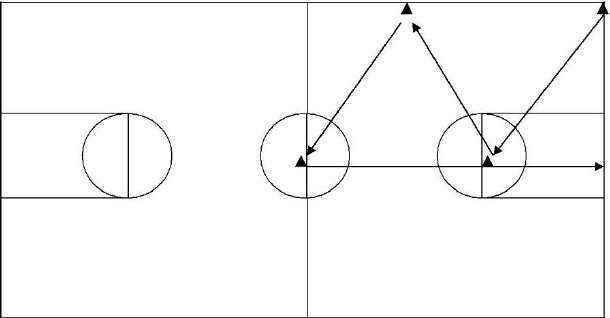 Скоростное ведение мячаИгрок находится за лицевой линией. По сигналу арбитра дриблёр начинает ведение левой рукой в направлении первых ворот (две рядом стоящие стойки), выполняет перевод мяча на правую руку, проходит внутри ворот и т.д. Каждый раз, проходя ворота, игрок должен выполнить перевод мяча и менять ведущую руку. Преодолев последние, пятые ворота, игрок выполняет ведение правой рукой и бросок в движении на 2-х шагах (правой рукой). После броска игрок снимает мяч с кольца и начинает движение в обратном направлении, только ведет правой рукой, а в конце, преодолев последние ворота, выполняет ведение левой рукой и бросок в движении на 2-х шагах левой рукой.Инвентарь: 10 стоек, 1 баскетбольный мяч.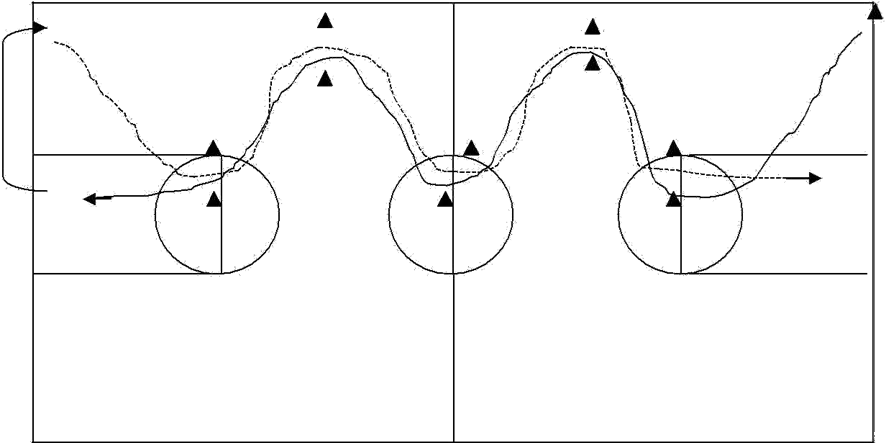 Передача мячафинишИгрок стоит лицом к центральному кольцу. Выполняет передачу в щит, снимает мяч в высшей точке и передает помощнику № 1 левой рукой и начинает движение к противоположному кольцу, получает обратно мяч и передает его помощнику № 2 левой рукой и т.д.Фиксируется общее время и общее количество попаданий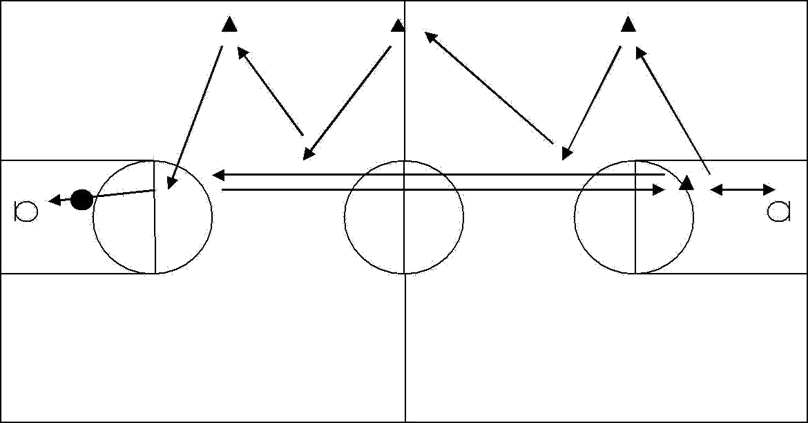 Дистанционные броскиДля групп базового уровня сложности:Игрок выполняет 10 бросков с 5 указанных точек 2 раза – туда и обратно. Фиксируется количество попаданий.Для групп углубленного уровня сложностиИгрок выполняет по 2 броска с 5 точек. С каждой точки: первый – в трехочковой зоне, второй – в двухочковой. На выполнение задания дается 2 мин.Фиксируется количество бросков и очков.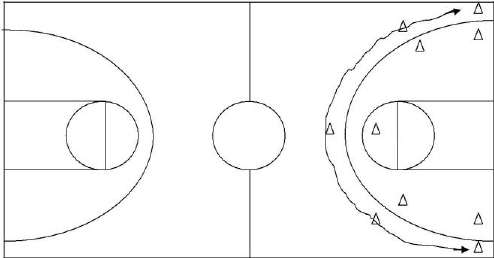 Физическая подготовкаПрыжок в длину с местаИз исходного положения стоя, стопы врозь, носки стоп на одной линии со стартовой чертой выполняется прыжок вперед с места на максимально возможное расстояние.Выпрыгивание в верх с вытянутой вверх рукойИспользуется для определения скоростно-силовых качеств. Игрок располагается под щитом и отталкиваясь ногами прыгает вверх, стремясь достать рукой как можно более высокую точку на ленте с сантиметровыми делениями, укрепленной на баскетбольном щите. В зачет идет лучший результат из трех попыток. Показатель прыгучести рассчитывается по разнице между высотой доставания в прыжке и высотой доставания рукой, стоя на полу на носках.Челночный бег 40 сек.Из положения высокого старта по сигналу арбитра выполняются рывки от лицевой до лицевой линии в течение 40 сек. По окончании времени фиксируется количество пройденных дистанций.ПЕРЕЧЕНЬ ИНФОРМАЦИОННОГО ОБЕСПЕЧЕНИЯПеречень интернет-ресурсовwww.basketlessons.netwww.ballplay.narod.rumba-basket.ruwww.basket.ruА.Я.Гомельский «Академия баскетбола» - М. А Генетю «ФАИР», 2007;А.И. Бондарь «Учись играть в баскетбол» - Минск: Полынья, 1986.Е.Р.Яхонтов «Мини-баскетбол»- М.: Физическая культура и спорт, 1987.Поисковые системы:http://www.ya.ru/, http://www.yandex.ru/ – Яндексhttp://www.rambler.ru/ – РамблерОбразование. Федеральный уровень:http://www.cs-network.ru/ - Всероссийский портал общественно-активных школ http://pedsovet.org/ - Всероссийский Интернет-педсовет http://festival.1september.ru/ - Фестиваль педагогический идей «Открытый урок» http://www.it-n.ru/ - Сеть творческих учителейhttp://www.mon.gov.ru/ - Министерство образования и науки РФhttp://www.edu.ru/ - Федеральный портал «Российское образование»http://kpmo.ru, http://ural.kpmo.ru – Комплексные проекты модернизации образования http://school-collection.edu.ru/ - Коллекция цифровых образовательных ресурсов http://window.edu.ru/ - Единое окно доступа к образовательным ресурсам http://fcior.edu.ru/ - Федеральный центр информационно-образовательных ресурсов http://www.fio.ru/ - Федерация Интернет Образованияwww.basketlessons.net www.ballplay.narod.ruОбразование. Региональный уровень:www.mihsport.midural.ru Министерство физической культуры, спорта и молодежной политики Свердловской областиhttp://www.minobraz.ru/ - Министерство общего и профессионального образования Свердловской областиhttp://www.irro.ru/ - Институт развития регионального образования Свердловской областиhttp://www.u-education.ru/ - Уральский образовательный порталwww.uraledu.ru - Региональный портал "Образование Урала"Местный уровень:http://kgo66.ru- Администрация Качканарского городского округа http://www.uo.kgo66.ru- Управление образованием Качканарского городского округа http://www.kachkanar.ru/ - Информационный портал Качканарского городского округа. http://ritm.kgo66.ru – сайт МУДО «ДЮСШ «РИТМ».Список использованной литературы1.Закон  «Об образовании в Российской федерации» №273  от 29 декабря 2012 года. 2.«Федеральный  стандарт	спортивной подготовки по виду спорта баскетбол», утвержденный приказом Министерства спорта РФ 10 апреля 2013 г. N 114.Закон «О физической культуре и спорте в РФ» № 329 от 04.12.2007г.Приказ Министерства спорта Российской Федерации (Минспорт России) от 15 ноября 2018 г. №939Баскетбол. Учебник для ВУЗов физической культуры / под редакцией Ю.М. Портнова.- М., 1997.Баскетбол. Программа для детско-юношеских спортивных школ, специализированных детско- юношеских спортивных школ олимпийского резерва и школ высшего спортивного мастерства. М. КФК и С .1997.Баскетбол. Программа для детско-юношеских спортивных школ,специализированных детско-юношеских спортивных школ олимпийского резерва и школ высшего спортивного мастерства. М.: Федеральное агентство по ФК и С, 2006.Баскетбол. Учебник для ВУЗов физической культуры. ( Под общей редакцией Ю.М. Портнова). М.:2004.Гомельский А.Я. Баскетбол секреты мастерства. 1000 баскетбольных упражнений. – М.: А Генетю«ФАИР», 2007.Костикова Л.В. Баскетбол: Азбука спорта.- М.: ФиС, 2001.Кудряшов В.А., Мирошникова Р.В. Физическая подготовка юных баскетболистов. Минск: Беларусь, 2005.Программа дисциплины «Теория и методика баскетбола». Под редакцией М. Портнова.- М.: 2004.Подвижные игры. Былеев Л.В., Коротков И.М. – М.: ФиС, 2002.№ п/ пСодержаниеСтр.1.Пояснительная записка32.Учебный план82.1.Календарный учебный график102.2.План учебного процесса202.3.Расписание учебных занятий213.Методическая часть213.1.Методика и содержание работы по предметным областям.213.2.Планирование подготовки253.3.Теоритическая подготовка263.4.Основы многолетней тренировки спортсменов273.4.1.Физическая подготовка283.4.2.Техническая подготовка303.4.3.Тактическая подготовка333.4.4.Восстановительные мероприятия343.4.5.Инструкторская и судейская практика353.4.6.Медицинский контроль353.4.7.Методы выявления и отбора одаренных детей363.5.Требования техники безопасности в процессе реализации образовательной программы393.5.1.Общие требования безопасности393.5.2.Требования безопасности перед началом занятий403.5.3.Общие требования безопасности во время занятий413.5.4.Дополнительные меры безопасности423.5.5.Требования безопасности по окончании занятий424.План воспитательной и профориентационной работы425.Система	контроля	(порядок	и	формы	текущего контроля, формы аттестации) и зачетные требования.455.1.Медико-биологический контроль455.2.Врачебно-педагогический контроль465.3.Зачетные требования к спортивной подготовке465.4Методические	указания	по	организации промежуточной и итоговой аттестации учащихся516.Перечень информационного обеспечения.536.1.Перечень интернет-ресурсов536.2.Список использованной литературы54Этапы подготовкиПериод обученияМинималь ная наполняем остьгрупп (чел.)Максималь ный количеств енный состав группы(чел.)Минимальный возраст для зачисления в группыБазовый уровень сложностиПервыйгод15259-10 летБазовый уровень сложностиВторой год142010-11 летБазовый уровень сложностиТретий год142011-12 летБазовый уровень сложностиЧетвертый год142012-13 летБазовый уровень сложностиПятый год142013-14 летБазовый уровень сложностиШестой год142014 -15 летУглубленный уровеньсложностиПервый год121615- 16 летУглубленный уровеньсложностиВторой год121616-17 летПоказатель учебной нагрузкиУровни сложности программыУровни сложности программыУровни сложности программыУровни сложности программыПоказатель учебной нагрузкиБазовый уровень сложностиБазовый уровень сложностиБазовый уровень сложностиУглубленный уровень сложностиПоказатель учебной нагрузки1-2 годы обучения3-4 годы обучения5-6 годы обучения1 - 2 годы обученияКоличество часов в неделю681012 Общее количество часов в год276 368460552№ п/пНаименование предметных областей/ формы учебной нагрузкиСентябрьСентябрьСентябрьСентябрь29.09-05.10ОктябрьОктябрьОктябрь27.10-02.11НоябрьНоябрьНоябрьНоябрьДекабрьДекабрьДекабрьДекабрь29.12-4.01ЯнварьЯнварьЯнварь26.01-1.02ФевральФевральФевраль23.02-1.03МартМартМартМарт30.03-5.04АпрельАпрельАпрель27.04-3.05МайМайМайМайИюньИюньИюньИюнь29.06-5.07ИюльИюльИюль27.07-2.08АвгустАвгустАвгустАвгустВсегоАудиторные занятияПрактические занятияПромежуточная аттестацияКаникулы **Наименование предметных областей/ формы учебной нагрузки01-0708-1415-2122-2829.09-05.1006-1213-1920-2627.10-02.1103-0910-1617-2324-3001-0708-1415-2122-2829.12-4.0105-1112-1819-2526.01-1.0202-0809-1516-2223.02-1.0302-0809-1516-2223-2930.03-5.0406-1213-1920-2627.04-3.054-1011-1718-2425-3101-0708-1415-2122-2829.06-5.0706-1213-1920-2627.07-2.0803-0910-1617-2324-31ВсегоАудиторные занятияПрактические занятияПромежуточная аттестацияКаникулы **Недели123456789101112131415161718192021222324252627282930313233343536373839404142434445464748495051521.Обязательные предметные области43444554444354444443544454444444544435444455551911.1Теоретические занятия1111111111111111111111111кккккк1127271.1.1Теоретические основыфизической культуры и спорта1111111111111111111111111кккккк11271.2Практические занятия32343544343344343433443444333434443424343444451641.2.1Общая физическаяподготовка2212222212122222121222121222121222122212122кккккк22381811.2.2Вид спорта (включаясоревнования)12213222221221222212222321122222222222222кккккк22283832.Вариативныепредметные области2122211222231222222312221222222212221122221111812.1Различные видыспорта и подвижные игры111111111111111111111111111кккккк27272.2Специальные навыки1111111111111111111111111111111111111111111кккккк11146462.3Физкультурные и спортивныемероприятия(соревнования1111кккккк442.4Иные видыпрактических занятий1111кккккк443Самостоятельнаяработа *Выполняется в каникулярный период по индивидуальному заданию тренераВыполняется в каникулярный период по индивидуальному заданию тренераВыполняется в каникулярный период по индивидуальному заданию тренераВыполняется в каникулярный период по индивидуальному заданию тренераВыполняется в каникулярный период по индивидуальному заданию тренераВыполняется в каникулярный период по индивидуальному заданию тренераВыполняется в каникулярный период по индивидуальному заданию тренераВыполняется в каникулярный период по индивидуальному заданию тренераВыполняется в каникулярный период по индивидуальному заданию тренераВыполняется в каникулярный период по индивидуальному заданию тренераВыполняется в каникулярный период по индивидуальному заданию тренераВыполняется в каникулярный период по индивидуальному заданию тренераВыполняется в каникулярный период по индивидуальному заданию тренераВыполняется в каникулярный период по индивидуальному заданию тренераВыполняется в каникулярный период по индивидуальному заданию тренераВыполняется в каникулярный период по индивидуальному заданию тренераВыполняется в каникулярный период по индивидуальному заданию тренераВыполняется в каникулярный период по индивидуальному заданию тренераВыполняется в каникулярный период по индивидуальному заданию тренераВыполняется в каникулярный период по индивидуальному заданию тренераВыполняется в каникулярный период по индивидуальному заданию тренераВыполняется в каникулярный период по индивидуальному заданию тренераВыполняется в каникулярный период по индивидуальному заданию тренераВыполняется в каникулярный период по индивидуальному заданию тренераВыполняется в каникулярный период по индивидуальному заданию тренераВыполняется в каникулярный период по индивидуальному заданию тренераВыполняется в каникулярный период по индивидуальному заданию тренераВыполняется в каникулярный период по индивидуальному заданию тренераВыполняется в каникулярный период по индивидуальному заданию тренераВыполняется в каникулярный период по индивидуальному заданию тренераВыполняется в каникулярный период по индивидуальному заданию тренераВыполняется в каникулярный период по индивидуальному заданию тренераВыполняется в каникулярный период по индивидуальному заданию тренераВыполняется в каникулярный период по индивидуальному заданию тренераВыполняется в каникулярный период по индивидуальному заданию тренераВыполняется в каникулярный период по индивидуальному заданию тренераВыполняется в каникулярный период по индивидуальному заданию тренераВыполняется в каникулярный период по индивидуальному заданию тренераВыполняется в каникулярный период по индивидуальному заданию тренераВыполняется в каникулярный период по индивидуальному заданию тренераВыполняется в каникулярный период по индивидуальному заданию тренераВыполняется в каникулярный период по индивидуальному заданию тренераВыполняется в каникулярный период по индивидуальному заданию тренераВыполняется в каникулярный период по индивидуальному заданию тренераВыполняется в каникулярный период по индивидуальному заданию тренераВыполняется в каникулярный период по индивидуальному заданию тренераВыполняется в каникулярный период по индивидуальному заданию тренераВыполняется в каникулярный период по индивидуальному заданию тренераВыполняется в каникулярный период по индивидуальному заданию тренераВыполняется в каникулярный период по индивидуальному заданию тренераВыполняется в каникулярный период по индивидуальному заданию тренераВыполняется в каникулярный период по индивидуальному заданию тренера4Аттестация2244.1Промежуточнаяаттестация2244ИТОГО276272454№ п/пНаименование предметных областей/ формы учебной нагрузкиСентябрьСентябрьСентябрьСентябрь29.09-05.10ОктябрьОктябрьОктябрь27.10-02.11НоябрьНоябрьНоябрьНоябрьДекабрьДекабрьДекабрьДекабрь29.12-4.01ЯнварьЯнварьЯнварь26.01-1.02ФевральФевральФевраль23.02-1.03МартМартМартМарт30.03-5.04АпрельАпрельАпрель27.04-3.05МайМайМайМайИюньИюньИюньИюнь29.06-5.07ИюльИюльИюль27.07-2.08АвгустАвгустАвгустАвгустВсегоАудиторные занятияПрактические занятияПромежуточная аттестацияКаникулы **Наименование предметных областей/ формы учебной нагрузки01-0708-1415-2122-2829.09-05.1006-1213-1920-2627.10-02.1103-0910-1617-2324-3001-0708-1415-2122-2829.12-4.0105-1112-1819-2526.01-1.0202-0809-1516-2223.02-1.0302-0809-1516-2223-2930.03-5.0406-1213-1920-2627.04-3.054-1011-1718-2425-3101-0708-1415-2122-2829.06-5.0706-1213-1920-2627.07-2.0803-0910-1617-2324-31ВсегоАудиторные занятияПрактические занятияПромежуточная аттестацияКаникулы **Недели123456789101112131415161718192021222324252627282930313233343536373839404142434445464748495051521.Обязательные предметные области43444554444354444443544454444444544435444455551911.1Теоретические занятия1111111111111111111111111кккккк1127271.1.1Теоретические основыфизической культуры и спорта1111111111111111111111111кккккк11271.2Практические занятия32343544343344343433443444333434443424343444451641.2.1Общая физическаяподготовка2212222212122222121222121222121222122212122кккккк22381811.2.2Вид спорта (включаясоревнования)12213222221221222212222321122222222222222кккккк22283832.Вариативныепредметные области2122211222231222222312221222222212221122221111812.1Различные видыспорта и подвижные игры1111111111111111111111кккккк22222.2Специальные навыки1111111111111111111111111111111111111111111кккккк11146462.3Физкультурные и спортивныемероприятия(соревнования111111111кккккк992.4Иные видыпрактических занятий1111кккккк443Самостоятельнаяработа *Выполняется в каникулярный период по индивидуальному заданию тренераВыполняется в каникулярный период по индивидуальному заданию тренераВыполняется в каникулярный период по индивидуальному заданию тренераВыполняется в каникулярный период по индивидуальному заданию тренераВыполняется в каникулярный период по индивидуальному заданию тренераВыполняется в каникулярный период по индивидуальному заданию тренераВыполняется в каникулярный период по индивидуальному заданию тренераВыполняется в каникулярный период по индивидуальному заданию тренераВыполняется в каникулярный период по индивидуальному заданию тренераВыполняется в каникулярный период по индивидуальному заданию тренераВыполняется в каникулярный период по индивидуальному заданию тренераВыполняется в каникулярный период по индивидуальному заданию тренераВыполняется в каникулярный период по индивидуальному заданию тренераВыполняется в каникулярный период по индивидуальному заданию тренераВыполняется в каникулярный период по индивидуальному заданию тренераВыполняется в каникулярный период по индивидуальному заданию тренераВыполняется в каникулярный период по индивидуальному заданию тренераВыполняется в каникулярный период по индивидуальному заданию тренераВыполняется в каникулярный период по индивидуальному заданию тренераВыполняется в каникулярный период по индивидуальному заданию тренераВыполняется в каникулярный период по индивидуальному заданию тренераВыполняется в каникулярный период по индивидуальному заданию тренераВыполняется в каникулярный период по индивидуальному заданию тренераВыполняется в каникулярный период по индивидуальному заданию тренераВыполняется в каникулярный период по индивидуальному заданию тренераВыполняется в каникулярный период по индивидуальному заданию тренераВыполняется в каникулярный период по индивидуальному заданию тренераВыполняется в каникулярный период по индивидуальному заданию тренераВыполняется в каникулярный период по индивидуальному заданию тренераВыполняется в каникулярный период по индивидуальному заданию тренераВыполняется в каникулярный период по индивидуальному заданию тренераВыполняется в каникулярный период по индивидуальному заданию тренераВыполняется в каникулярный период по индивидуальному заданию тренераВыполняется в каникулярный период по индивидуальному заданию тренераВыполняется в каникулярный период по индивидуальному заданию тренераВыполняется в каникулярный период по индивидуальному заданию тренераВыполняется в каникулярный период по индивидуальному заданию тренераВыполняется в каникулярный период по индивидуальному заданию тренераВыполняется в каникулярный период по индивидуальному заданию тренераВыполняется в каникулярный период по индивидуальному заданию тренераВыполняется в каникулярный период по индивидуальному заданию тренераВыполняется в каникулярный период по индивидуальному заданию тренераВыполняется в каникулярный период по индивидуальному заданию тренераВыполняется в каникулярный период по индивидуальному заданию тренераВыполняется в каникулярный период по индивидуальному заданию тренераВыполняется в каникулярный период по индивидуальному заданию тренераВыполняется в каникулярный период по индивидуальному заданию тренераВыполняется в каникулярный период по индивидуальному заданию тренераВыполняется в каникулярный период по индивидуальному заданию тренераВыполняется в каникулярный период по индивидуальному заданию тренераВыполняется в каникулярный период по индивидуальному заданию тренераВыполняется в каникулярный период по индивидуальному заданию тренера4Аттестация2244.1Промежуточнаяаттестация2244ИТОГО276272454№ п/пНаименование предметных областей/ формы учебной нагрузкиСентябрьСентябрьСентябрьСентябрь29.09-05.10ОктябрьОктябрьОктябрь27.10-02.11НоябрьНоябрьНоябрьНоябрьДекабрьДекабрьДекабрьДекабрь29.12-4.01ЯнварьЯнварьЯнварь26.01-1.02ФевральФевральФевраль23.02-1.03МартМартМартМарт30.03-5.04АпрельАпрельАпрель27.04-3.05МайМайМайМайИюньИюньИюньИюнь29.06-5.07ИюльИюльИюль27.07-2.08АвгустАвгустАвгустАвгустВсегоАудиторные занятияПрактические занятияПромежуточная аттестацияКаникулы **Наименование предметных областей/ формы учебной нагрузки01-0708-1415-2122-2829.09-05.1006-1213-1920-2627.10-02.1103-0910-1617-2324-3001-0708-1415-2122-2829.12-4.0105-1112-1819-2526.01-1.0202-0809-1516-2223.02-1.0302-0809-1516-2223-2930.03-5.0406-1213-1920-2627.04-3.054-1011-1718-2425-3101-0708-1415-2122-2829.06-5.0706-1213-1920-2627.07-2.0803-0910-1617-2324-31ВсегоАудиторные занятияПрактические занятияПромежуточная аттестацияКаникулы **Недели123456789101112131415161718192021222324252627282930313233343536373839404142434445464748495051521.Обязательные предметные области64666676556345554556655555555555555655676634552391.1Теоретические занятия1111111111111111111111111111111111кккккк11137371.1.1Теоретические основыфизической культуры и спорта1111111111111111111111111111111111кккккк111371.2Практические занятия53555565545244444445555445444544445544565533442021.2.1Общая физическаяподготовка3333333322212221111222122222221222221112111кккккк34492921.2.2Вид спорта (включаясоревнования)222223232312223333333422322233222333344442кккккк0001101102.Вариативныепредметные области20222212332543334332233333333333333233212254331252.1Различные видыспорта и подвижные игры2211212111111122111111111111111211114кккккк23355552.2Специальные навыки11122222211112222222212111213221111кккккк20057572.3Физкультурные и спортивныемероприятия(соревнования111111111кккккк992.4Иные видыпрактических занятий1111кккккк443Самостоятельнаяработа *Выполняется в каникулярный период по индивидуальному заданию тренераВыполняется в каникулярный период по индивидуальному заданию тренераВыполняется в каникулярный период по индивидуальному заданию тренераВыполняется в каникулярный период по индивидуальному заданию тренераВыполняется в каникулярный период по индивидуальному заданию тренераВыполняется в каникулярный период по индивидуальному заданию тренераВыполняется в каникулярный период по индивидуальному заданию тренераВыполняется в каникулярный период по индивидуальному заданию тренераВыполняется в каникулярный период по индивидуальному заданию тренераВыполняется в каникулярный период по индивидуальному заданию тренераВыполняется в каникулярный период по индивидуальному заданию тренераВыполняется в каникулярный период по индивидуальному заданию тренераВыполняется в каникулярный период по индивидуальному заданию тренераВыполняется в каникулярный период по индивидуальному заданию тренераВыполняется в каникулярный период по индивидуальному заданию тренераВыполняется в каникулярный период по индивидуальному заданию тренераВыполняется в каникулярный период по индивидуальному заданию тренераВыполняется в каникулярный период по индивидуальному заданию тренераВыполняется в каникулярный период по индивидуальному заданию тренераВыполняется в каникулярный период по индивидуальному заданию тренераВыполняется в каникулярный период по индивидуальному заданию тренераВыполняется в каникулярный период по индивидуальному заданию тренераВыполняется в каникулярный период по индивидуальному заданию тренераВыполняется в каникулярный период по индивидуальному заданию тренераВыполняется в каникулярный период по индивидуальному заданию тренераВыполняется в каникулярный период по индивидуальному заданию тренераВыполняется в каникулярный период по индивидуальному заданию тренераВыполняется в каникулярный период по индивидуальному заданию тренераВыполняется в каникулярный период по индивидуальному заданию тренераВыполняется в каникулярный период по индивидуальному заданию тренераВыполняется в каникулярный период по индивидуальному заданию тренераВыполняется в каникулярный период по индивидуальному заданию тренераВыполняется в каникулярный период по индивидуальному заданию тренераВыполняется в каникулярный период по индивидуальному заданию тренераВыполняется в каникулярный период по индивидуальному заданию тренераВыполняется в каникулярный период по индивидуальному заданию тренераВыполняется в каникулярный период по индивидуальному заданию тренераВыполняется в каникулярный период по индивидуальному заданию тренераВыполняется в каникулярный период по индивидуальному заданию тренераВыполняется в каникулярный период по индивидуальному заданию тренераВыполняется в каникулярный период по индивидуальному заданию тренераВыполняется в каникулярный период по индивидуальному заданию тренераВыполняется в каникулярный период по индивидуальному заданию тренераВыполняется в каникулярный период по индивидуальному заданию тренераВыполняется в каникулярный период по индивидуальному заданию тренераВыполняется в каникулярный период по индивидуальному заданию тренераВыполняется в каникулярный период по индивидуальному заданию тренераВыполняется в каникулярный период по индивидуальному заданию тренераВыполняется в каникулярный период по индивидуальному заданию тренераВыполняется в каникулярный период по индивидуальному заданию тренераВыполняется в каникулярный период по индивидуальному заданию тренераВыполняется в каникулярный период по индивидуальному заданию тренера4Аттестация444.1Промежуточнаяаттестация444ИТОГО368373274№ п/пНаименование предметных областей/ формы учебной нагрузкиСентябрьСентябрьСентябрьСентябрь29.09-05.10ОктябрьОктябрьОктябрь27.10-02.11НоябрьНоябрьНоябрьНоябрьДекабрьДекабрьДекабрьДекабрь29.12-4.01ЯнварьЯнварьЯнварь26.01-1.02ФевральФевральФевраль23.02-1.03МартМартМартМарт30.03-5.04АпрельАпрельАпрель27.04-3.05МайМайМайМайИюньИюньИюньИюнь29.06-5.07ИюльИюльИюль27.07-2.08АвгустАвгустАвгустАвгустВсегоАудиторные занятияПрактические занятияПромежуточная аттестацияКаникулы **Наименование предметных областей/ формы учебной нагрузки01-0708-1415-2122-2829.09-05.1006-1213-1920-2627.10-02.1103-0910-1617-2324-3001-0708-1415-2122-2829.12-4.0105-1112-1819-2526.01-1.0202-0809-1516-2223.02-1.0302-0809-1516-2223-2930.03-5.0406-1213-1920-2627.04-3.054-1011-1718-2425-3101-0708-1415-2122-2829.06-5.0706-1213-1920-2627.07-2.0803-0910-1617-2324-31ВсегоАудиторные занятияПрактические занятияПромежуточная аттестацияКаникулы **Недели123456789101112131415161718192021222324252627282930313233343536373839404142434445464748495051521.Обязательные предметные области64666676556345554556655555555555555655676634552391.1Теоретические занятия1111111111111111111111111111111111кккккк11137371.1.1Теоретические основыфизической культуры и спорта1111111111111111111111111111111111кккккк111371.2Практические занятия53555565545244444445555445444544445544565533442021.2.1Общая физическаяподготовка3333333322212221111222122222221222221112111кккккк34492921.2.2Вид спорта (включаясоревнования)222223232312223333333422322233222333344442кккккк0001101102.Вариативныепредметные области20222212332543334332233333333333333233212254331252.1Различные видыспорта и подвижные игры2211212111111122111111111111212114кккккк43355552.2Специальные навыки1112222221111222222221211122211111кккккк00052522.3Физкультурные и спортивныемероприятия(соревнования11111111111111кккккк14142.4Иные видыпрактических занятий1111кккккк443Самостоятельнаяработа *Выполняется в каникулярный период по индивидуальному заданию тренераВыполняется в каникулярный период по индивидуальному заданию тренераВыполняется в каникулярный период по индивидуальному заданию тренераВыполняется в каникулярный период по индивидуальному заданию тренераВыполняется в каникулярный период по индивидуальному заданию тренераВыполняется в каникулярный период по индивидуальному заданию тренераВыполняется в каникулярный период по индивидуальному заданию тренераВыполняется в каникулярный период по индивидуальному заданию тренераВыполняется в каникулярный период по индивидуальному заданию тренераВыполняется в каникулярный период по индивидуальному заданию тренераВыполняется в каникулярный период по индивидуальному заданию тренераВыполняется в каникулярный период по индивидуальному заданию тренераВыполняется в каникулярный период по индивидуальному заданию тренераВыполняется в каникулярный период по индивидуальному заданию тренераВыполняется в каникулярный период по индивидуальному заданию тренераВыполняется в каникулярный период по индивидуальному заданию тренераВыполняется в каникулярный период по индивидуальному заданию тренераВыполняется в каникулярный период по индивидуальному заданию тренераВыполняется в каникулярный период по индивидуальному заданию тренераВыполняется в каникулярный период по индивидуальному заданию тренераВыполняется в каникулярный период по индивидуальному заданию тренераВыполняется в каникулярный период по индивидуальному заданию тренераВыполняется в каникулярный период по индивидуальному заданию тренераВыполняется в каникулярный период по индивидуальному заданию тренераВыполняется в каникулярный период по индивидуальному заданию тренераВыполняется в каникулярный период по индивидуальному заданию тренераВыполняется в каникулярный период по индивидуальному заданию тренераВыполняется в каникулярный период по индивидуальному заданию тренераВыполняется в каникулярный период по индивидуальному заданию тренераВыполняется в каникулярный период по индивидуальному заданию тренераВыполняется в каникулярный период по индивидуальному заданию тренераВыполняется в каникулярный период по индивидуальному заданию тренераВыполняется в каникулярный период по индивидуальному заданию тренераВыполняется в каникулярный период по индивидуальному заданию тренераВыполняется в каникулярный период по индивидуальному заданию тренераВыполняется в каникулярный период по индивидуальному заданию тренераВыполняется в каникулярный период по индивидуальному заданию тренераВыполняется в каникулярный период по индивидуальному заданию тренераВыполняется в каникулярный период по индивидуальному заданию тренераВыполняется в каникулярный период по индивидуальному заданию тренераВыполняется в каникулярный период по индивидуальному заданию тренераВыполняется в каникулярный период по индивидуальному заданию тренераВыполняется в каникулярный период по индивидуальному заданию тренераВыполняется в каникулярный период по индивидуальному заданию тренераВыполняется в каникулярный период по индивидуальному заданию тренераВыполняется в каникулярный период по индивидуальному заданию тренераВыполняется в каникулярный период по индивидуальному заданию тренераВыполняется в каникулярный период по индивидуальному заданию тренераВыполняется в каникулярный период по индивидуальному заданию тренераВыполняется в каникулярный период по индивидуальному заданию тренераВыполняется в каникулярный период по индивидуальному заданию тренераВыполняется в каникулярный период по индивидуальному заданию тренера4Аттестация444.1Промежуточнаяаттестация444ИТОГО368373274№ п/пНаименование предметных областей/ формы учебной нагрузкиСентябрьСентябрьСентябрьСентябрь29.09-05.10ОктябрьОктябрьОктябрь27.10-02.11НоябрьНоябрьНоябрьНоябрьДекабрьДекабрьДекабрьДекабрь29.12-4.01ЯнварьЯнварьЯнварь26.01-1.02ФевральФевральФевраль23.02-1.03МартМартМартМарт30.03-5.04АпрельАпрельАпрель27.04-3.05МайМайМайМайИюньИюньИюньИюнь29.06-5.07ИюльИюльИюль27.07-2.08АвгустАвгустАвгустАвгустВсегоАудиторные занятияПрактические занятияПромежуточная аттестацияКаникулы **Наименование предметных областей/ формы учебной нагрузки01-0708-1415-2122-2829.09-05.1006-1213-1920-2627.10-02.1103-0910-1617-2324-3001-0708-1415-2122-2829.12-4.0105-1112-1819-2526.01-1.0202-0809-1516-2223.02-1.0302-0809-1516-2223-2930.03-5.0406-1213-1920-2627.04-3.054-1011-1718-2425-3101-0708-1415-2122-2829.06-5.0706-1213-1920-2627.07-2.0803-0910-1617-2324-31ВсегоАудиторные занятияПрактические занятияПромежуточная аттестацияКаникулы **Недели123456789101112131415161718192021222324252627282930313233343536373839404142434445464748495051521.Обязательные предметные области67676767676766767676766767676767676676767677772991.1Теоретические занятия1111111111111111111111111111111111111111111кккккк11146461.1.1Теоретические основыфизической культуры и спорта1111111111111111111111111111111111111111111кккккк111461.2Практические занятия56565656565655656565655656565656565565656566662531.2.1Общая физическаяподготовка2323232323232232323232232323232323223232323кккккк3331151151.2.2Вид спорта (включаясоревнования)3333333333333333333333333333333333333333333кккккк3331381382.Вариативныепредметные области42424343434344343434344343434343433424343433331572.1Различные видыспорта и подвижные игры2121212121211212121211212121212121221222122кккккк11169692.2Специальные навыки2121212121212212121211212121212121121212121кккккк22270702.3Физкультурные и спортивныемероприятия(соревнования11111111111111кккккк14142.4Иные видыпрактических занятий1111кккккк443Самостоятельнаяработа *Выполняется в каникулярный период по индивидуальному заданию тренераВыполняется в каникулярный период по индивидуальному заданию тренераВыполняется в каникулярный период по индивидуальному заданию тренераВыполняется в каникулярный период по индивидуальному заданию тренераВыполняется в каникулярный период по индивидуальному заданию тренераВыполняется в каникулярный период по индивидуальному заданию тренераВыполняется в каникулярный период по индивидуальному заданию тренераВыполняется в каникулярный период по индивидуальному заданию тренераВыполняется в каникулярный период по индивидуальному заданию тренераВыполняется в каникулярный период по индивидуальному заданию тренераВыполняется в каникулярный период по индивидуальному заданию тренераВыполняется в каникулярный период по индивидуальному заданию тренераВыполняется в каникулярный период по индивидуальному заданию тренераВыполняется в каникулярный период по индивидуальному заданию тренераВыполняется в каникулярный период по индивидуальному заданию тренераВыполняется в каникулярный период по индивидуальному заданию тренераВыполняется в каникулярный период по индивидуальному заданию тренераВыполняется в каникулярный период по индивидуальному заданию тренераВыполняется в каникулярный период по индивидуальному заданию тренераВыполняется в каникулярный период по индивидуальному заданию тренераВыполняется в каникулярный период по индивидуальному заданию тренераВыполняется в каникулярный период по индивидуальному заданию тренераВыполняется в каникулярный период по индивидуальному заданию тренераВыполняется в каникулярный период по индивидуальному заданию тренераВыполняется в каникулярный период по индивидуальному заданию тренераВыполняется в каникулярный период по индивидуальному заданию тренераВыполняется в каникулярный период по индивидуальному заданию тренераВыполняется в каникулярный период по индивидуальному заданию тренераВыполняется в каникулярный период по индивидуальному заданию тренераВыполняется в каникулярный период по индивидуальному заданию тренераВыполняется в каникулярный период по индивидуальному заданию тренераВыполняется в каникулярный период по индивидуальному заданию тренераВыполняется в каникулярный период по индивидуальному заданию тренераВыполняется в каникулярный период по индивидуальному заданию тренераВыполняется в каникулярный период по индивидуальному заданию тренераВыполняется в каникулярный период по индивидуальному заданию тренераВыполняется в каникулярный период по индивидуальному заданию тренераВыполняется в каникулярный период по индивидуальному заданию тренераВыполняется в каникулярный период по индивидуальному заданию тренераВыполняется в каникулярный период по индивидуальному заданию тренераВыполняется в каникулярный период по индивидуальному заданию тренераВыполняется в каникулярный период по индивидуальному заданию тренераВыполняется в каникулярный период по индивидуальному заданию тренераВыполняется в каникулярный период по индивидуальному заданию тренераВыполняется в каникулярный период по индивидуальному заданию тренераВыполняется в каникулярный период по индивидуальному заданию тренераВыполняется в каникулярный период по индивидуальному заданию тренераВыполняется в каникулярный период по индивидуальному заданию тренераВыполняется в каникулярный период по индивидуальному заданию тренераВыполняется в каникулярный период по индивидуальному заданию тренераВыполняется в каникулярный период по индивидуальному заданию тренераВыполняется в каникулярный период по индивидуальному заданию тренера4Аттестация111144.1Промежуточнаяаттестация111144ИТОГО460464104№ п/пНаименование предметных областей/ формы учебной нагрузкиСентябрьСентябрьСентябрьСентябрь29.09-05.10ОктябрьОктябрьОктябрь27.10-02.11НоябрьНоябрьНоябрьНоябрьДекабрьДекабрьДекабрьДекабрь29.12-4.01ЯнварьЯнварьЯнварь26.01-1.02ФевральФевральФевраль23.02-1.03МартМартМартМарт30.03-5.04АпрельАпрельАпрель27.04-3.05МайМайМайМайИюньИюньИюньИюнь29.06-5.07ИюльИюльИюль27.07-2.08АвгустАвгустАвгустАвгустВсегоАудиторные занятияПрактические занятияПромежуточная аттестацияИтоговая аттестацияКаникулы **Наименование предметных областей/ формы учебной нагрузки01-0708-1415-2122-2829.09-05.1006-1213-1920-2627.10-02.1103-0910-1617-2324-3001-0708-1415-2122-2829.12-4.0105-1112-1819-2526.01-1.0202-0809-1516-2223.02-1.0302-0809-1516-2223-2930.03-5.0406-1213-1920-2627.04-3.054-1011-1718-2425-3101-0708-1415-2122-2829.06-5.0706-1213-1920-2627.07-2.0803-0910-1617-2324-31ВсегоАудиторные занятияПрактические занятияПромежуточная аттестацияИтоговая аттестацияКаникулы **Недели123456789101112131415161718192021222324252627282930313233343536373839404142434445464748495051521.Обязательные предметные области67676767676766767676766767676767676676767677772991.1Теоретические занятия1111111111111111111111111111111111111111111кккккк11146461.1.1Теоретические основы физической культурыи спорта1111111111111111111111111111111111111111111кккккк111461.2Практические занятия56565656565655656565655656565656565565656566662531.2.1Общая физическаяподготовка2323232323232232323232232323232323223232323кккккк3331151151.2.2Вид спорта (включаясоревнования)3333333333333333333333333333333333333333333кккккк3331381382.Вариативныепредметные области32434343434344343434344343434343433424342432221532.1Различные видыспорта и подвижные игры2121212122211212111211212121212121221222122кккккк11169692.2Специальные навыки1121112121212112111211212121211121121212121кккккк11162622.5Физкультурные и спортивныемероприятия(соревнования111111111111111111кккккк18182.6Иные видыпрактических занятий1111кккккк443Самостоятельнаяработа *Выполняется в каникулярный период по индивидуальному заданию тренераВыполняется в каникулярный период по индивидуальному заданию тренераВыполняется в каникулярный период по индивидуальному заданию тренераВыполняется в каникулярный период по индивидуальному заданию тренераВыполняется в каникулярный период по индивидуальному заданию тренераВыполняется в каникулярный период по индивидуальному заданию тренераВыполняется в каникулярный период по индивидуальному заданию тренераВыполняется в каникулярный период по индивидуальному заданию тренераВыполняется в каникулярный период по индивидуальному заданию тренераВыполняется в каникулярный период по индивидуальному заданию тренераВыполняется в каникулярный период по индивидуальному заданию тренераВыполняется в каникулярный период по индивидуальному заданию тренераВыполняется в каникулярный период по индивидуальному заданию тренераВыполняется в каникулярный период по индивидуальному заданию тренераВыполняется в каникулярный период по индивидуальному заданию тренераВыполняется в каникулярный период по индивидуальному заданию тренераВыполняется в каникулярный период по индивидуальному заданию тренераВыполняется в каникулярный период по индивидуальному заданию тренераВыполняется в каникулярный период по индивидуальному заданию тренераВыполняется в каникулярный период по индивидуальному заданию тренераВыполняется в каникулярный период по индивидуальному заданию тренераВыполняется в каникулярный период по индивидуальному заданию тренераВыполняется в каникулярный период по индивидуальному заданию тренераВыполняется в каникулярный период по индивидуальному заданию тренераВыполняется в каникулярный период по индивидуальному заданию тренераВыполняется в каникулярный период по индивидуальному заданию тренераВыполняется в каникулярный период по индивидуальному заданию тренераВыполняется в каникулярный период по индивидуальному заданию тренераВыполняется в каникулярный период по индивидуальному заданию тренераВыполняется в каникулярный период по индивидуальному заданию тренераВыполняется в каникулярный период по индивидуальному заданию тренераВыполняется в каникулярный период по индивидуальному заданию тренераВыполняется в каникулярный период по индивидуальному заданию тренераВыполняется в каникулярный период по индивидуальному заданию тренераВыполняется в каникулярный период по индивидуальному заданию тренераВыполняется в каникулярный период по индивидуальному заданию тренераВыполняется в каникулярный период по индивидуальному заданию тренераВыполняется в каникулярный период по индивидуальному заданию тренераВыполняется в каникулярный период по индивидуальному заданию тренераВыполняется в каникулярный период по индивидуальному заданию тренераВыполняется в каникулярный период по индивидуальному заданию тренераВыполняется в каникулярный период по индивидуальному заданию тренераВыполняется в каникулярный период по индивидуальному заданию тренераВыполняется в каникулярный период по индивидуальному заданию тренераВыполняется в каникулярный период по индивидуальному заданию тренераВыполняется в каникулярный период по индивидуальному заданию тренераВыполняется в каникулярный период по индивидуальному заданию тренераВыполняется в каникулярный период по индивидуальному заданию тренераВыполняется в каникулярный период по индивидуальному заданию тренераВыполняется в каникулярный период по индивидуальному заданию тренераВыполняется в каникулярный период по индивидуальному заданию тренераВыполняется в каникулярный период по индивидуальному заданию тренера4Аттестация1111111184.1Промежуточнаяаттестация111144.2Итоговая аттестация11114ИТОГО4604640644№ п/пНаименование предметных областей/ формы учебной нагрузкиСентябрьСентябрьСентябрьСентябрь29.09-05.10ОктябрьОктябрьОктябрь27.10-02.11НоябрьНоябрьНоябрьНоябрьДекабрьДекабрьДекабрьДекабрь29.12-4.01ЯнварьЯнварьЯнварь26.01-1.02ФевральФевральФевраль23.02-1.03МартМартМартМарт30.03-5.04АпрельАпрельАпрель27.04-3.05МайМайМайМайИюньИюньИюньИюнь29.06-5.07ИюльИюльИюль27.07-2.08АвгустАвгустАвгустАвгустВсегоАудиторные занятияПрактические занятияПромежуточная аттестацияКаникулы **Наименование предметных областей/ формы учебной нагрузки01-0708-1415-2122-2829.09-05.1006-1213-1920-2627.10-02.1103-0910-1617-2324-3001-0708-1415-2122-2829.12-4.0105-1112-1819-2526.01-1.0202-0809-1516-2223.02-1.0302-0809-1516-2223-2930.03-5.0406-1213-1920-2627.04-3.054-1011-1718-2425-3101-0708-1415-2122-2829.06-5.0706-1213-1920-2627.07-2.0803-0910-1617-2324-31ВсегоАудиторные занятияПрактические занятияПромежуточная аттестацияКаникулы **Недели123456789101112131415161718192021222324252627282930313233343536373839404142434445464748495051521.Обязательные предметные области579981099766667653667587677776865566776576468783041.1Теоретические занятия12222222121111121111121112112112211кккккк22255551.1.1Теоретические основыфизической культуры и спорта12222222121111121111121112112112211кккккк222551.2Практические занятия45776877645556553647587566666654445655454356562491.2.1Общая и специальная физическаяподготовка2222223331111211222224312222222111221112211кккккк22283831.2.2Вид спорта (включаясоревнования)2355464433444444142534444444443333344433224кккккк4341661662.Вариативныепредметные области35334233566665679665745655556467766556756864542442.1Различные видыспорта и подвижные игры2222222222111111111111111111141121кккккк32255552.2Специальные навыки223334333333444444443322232332222кккккк98982.3Судейская подготовка1221122221212221112243222112132кккккк55552.4Спортивное и специальноеоборудование1111121211кккккк1114142.5Физкультурные и спортивные мероприятия (соревнования22332222кккккк18182.6Иные видыпрактических занятийкккккк22443Самостоятельнаяработа *Выполняется в каникулярный период по индивидуальному заданию тренераВыполняется в каникулярный период по индивидуальному заданию тренераВыполняется в каникулярный период по индивидуальному заданию тренераВыполняется в каникулярный период по индивидуальному заданию тренераВыполняется в каникулярный период по индивидуальному заданию тренераВыполняется в каникулярный период по индивидуальному заданию тренераВыполняется в каникулярный период по индивидуальному заданию тренераВыполняется в каникулярный период по индивидуальному заданию тренераВыполняется в каникулярный период по индивидуальному заданию тренераВыполняется в каникулярный период по индивидуальному заданию тренераВыполняется в каникулярный период по индивидуальному заданию тренераВыполняется в каникулярный период по индивидуальному заданию тренераВыполняется в каникулярный период по индивидуальному заданию тренераВыполняется в каникулярный период по индивидуальному заданию тренераВыполняется в каникулярный период по индивидуальному заданию тренераВыполняется в каникулярный период по индивидуальному заданию тренераВыполняется в каникулярный период по индивидуальному заданию тренераВыполняется в каникулярный период по индивидуальному заданию тренераВыполняется в каникулярный период по индивидуальному заданию тренераВыполняется в каникулярный период по индивидуальному заданию тренераВыполняется в каникулярный период по индивидуальному заданию тренераВыполняется в каникулярный период по индивидуальному заданию тренераВыполняется в каникулярный период по индивидуальному заданию тренераВыполняется в каникулярный период по индивидуальному заданию тренераВыполняется в каникулярный период по индивидуальному заданию тренераВыполняется в каникулярный период по индивидуальному заданию тренераВыполняется в каникулярный период по индивидуальному заданию тренераВыполняется в каникулярный период по индивидуальному заданию тренераВыполняется в каникулярный период по индивидуальному заданию тренераВыполняется в каникулярный период по индивидуальному заданию тренераВыполняется в каникулярный период по индивидуальному заданию тренераВыполняется в каникулярный период по индивидуальному заданию тренераВыполняется в каникулярный период по индивидуальному заданию тренераВыполняется в каникулярный период по индивидуальному заданию тренераВыполняется в каникулярный период по индивидуальному заданию тренераВыполняется в каникулярный период по индивидуальному заданию тренераВыполняется в каникулярный период по индивидуальному заданию тренераВыполняется в каникулярный период по индивидуальному заданию тренераВыполняется в каникулярный период по индивидуальному заданию тренераВыполняется в каникулярный период по индивидуальному заданию тренераВыполняется в каникулярный период по индивидуальному заданию тренераВыполняется в каникулярный период по индивидуальному заданию тренераВыполняется в каникулярный период по индивидуальному заданию тренераВыполняется в каникулярный период по индивидуальному заданию тренераВыполняется в каникулярный период по индивидуальному заданию тренераВыполняется в каникулярный период по индивидуальному заданию тренераВыполняется в каникулярный период по индивидуальному заданию тренераВыполняется в каникулярный период по индивидуальному заданию тренераВыполняется в каникулярный период по индивидуальному заданию тренераВыполняется в каникулярный период по индивидуальному заданию тренераВыполняется в каникулярный период по индивидуальному заданию тренераВыполняется в каникулярный период по индивидуальному заданию тренера4Аттестация444.1Промежуточнаяаттестация444ИТОГО552694794№ п/пНаименование предметных областей/ формы учебной нагрузкиСентябрьСентябрьСентябрьСентябрь29.09-05.10ОктябрьОктябрьОктябрь27.10-02.11НоябрьНоябрьНоябрьНоябрьДекабрьДекабрьДекабрьДекабрь29.12-4.01ЯнварьЯнварьЯнварь26.01-1.02ФевральФевральФевраль23.02-1.03МартМартМартМарт30.03-5.04АпрельАпрельАпрель27.04-3.05МайМайМайМайИюньИюньИюньИюнь29.06-5.07ИюльИюльИюль27.07-2.08АвгустАвгустАвгустАвгустВсегоАудиторные занятияПрактические занятияПромежуточная аттестацияКаникулы **Наименование предметных областей/ формы учебной нагрузки01-0708-1415-2122-2829.09-05.1006-1213-1920-2627.10-02.1103-0910-1617-2324-3001-0708-1415-2122-2829.12-4.0105-1112-1819-2526.01-1.0202-0809-1516-2223.02-1.0302-0809-1516-2223-2930.03-5.0406-1213-1920-2627.04-3.054-1011-1718-2425-3101-0708-1415-2122-2829.06-5.0706-1213-1920-2627.07-2.0803-0910-1617-2324-31ВсегоАудиторные занятияПрактические занятияПромежуточная аттестацияКаникулы **Недели123456789101112131415161718192021222324252627282930313233343536373839404142434445464748495051521.Обязательные предметные области579981099766667653667587677776865566776576468783041.1Теоретические занятия12222222121111121111121112112112211кккккк22255551.1.1Теоретические основы физической культурыи спорта12222222121111121111121112112112211кккккк222551.2Практические занятия45776877645556553647587566666654445655454356562491.2.1Общая и специальная физическаяподготовка2222223331111211222224312222222111221112211кккккк22283831.2.2Вид спорта (включаясоревнования)2355464433444444142534444444443333344433224кккккк4341661662.Вариативныепредметные области35334233566665679665745655556467766552756864542402.1Различные видыспорта и подвижные игры2222222222111111111111111111141121кккккк32255552.2Специальные навыки223334333333444433343322232322222кккккк94942.3Судейская подготовка1221122221212221111224322212132кккккк55552.4Спортивное испециальное оборудование1111121211кккккк1114142.5Физкультурные и спортивныемероприятия(соревнования223311222кккккк18182.6Иные видыпрактических занятийкккккк22443Самостоятельнаяработа *Выполняется в каникулярный период по индивидуальному заданию тренераВыполняется в каникулярный период по индивидуальному заданию тренераВыполняется в каникулярный период по индивидуальному заданию тренераВыполняется в каникулярный период по индивидуальному заданию тренераВыполняется в каникулярный период по индивидуальному заданию тренераВыполняется в каникулярный период по индивидуальному заданию тренераВыполняется в каникулярный период по индивидуальному заданию тренераВыполняется в каникулярный период по индивидуальному заданию тренераВыполняется в каникулярный период по индивидуальному заданию тренераВыполняется в каникулярный период по индивидуальному заданию тренераВыполняется в каникулярный период по индивидуальному заданию тренераВыполняется в каникулярный период по индивидуальному заданию тренераВыполняется в каникулярный период по индивидуальному заданию тренераВыполняется в каникулярный период по индивидуальному заданию тренераВыполняется в каникулярный период по индивидуальному заданию тренераВыполняется в каникулярный период по индивидуальному заданию тренераВыполняется в каникулярный период по индивидуальному заданию тренераВыполняется в каникулярный период по индивидуальному заданию тренераВыполняется в каникулярный период по индивидуальному заданию тренераВыполняется в каникулярный период по индивидуальному заданию тренераВыполняется в каникулярный период по индивидуальному заданию тренераВыполняется в каникулярный период по индивидуальному заданию тренераВыполняется в каникулярный период по индивидуальному заданию тренераВыполняется в каникулярный период по индивидуальному заданию тренераВыполняется в каникулярный период по индивидуальному заданию тренераВыполняется в каникулярный период по индивидуальному заданию тренераВыполняется в каникулярный период по индивидуальному заданию тренераВыполняется в каникулярный период по индивидуальному заданию тренераВыполняется в каникулярный период по индивидуальному заданию тренераВыполняется в каникулярный период по индивидуальному заданию тренераВыполняется в каникулярный период по индивидуальному заданию тренераВыполняется в каникулярный период по индивидуальному заданию тренераВыполняется в каникулярный период по индивидуальному заданию тренераВыполняется в каникулярный период по индивидуальному заданию тренераВыполняется в каникулярный период по индивидуальному заданию тренераВыполняется в каникулярный период по индивидуальному заданию тренераВыполняется в каникулярный период по индивидуальному заданию тренераВыполняется в каникулярный период по индивидуальному заданию тренераВыполняется в каникулярный период по индивидуальному заданию тренераВыполняется в каникулярный период по индивидуальному заданию тренераВыполняется в каникулярный период по индивидуальному заданию тренераВыполняется в каникулярный период по индивидуальному заданию тренераВыполняется в каникулярный период по индивидуальному заданию тренераВыполняется в каникулярный период по индивидуальному заданию тренераВыполняется в каникулярный период по индивидуальному заданию тренераВыполняется в каникулярный период по индивидуальному заданию тренераВыполняется в каникулярный период по индивидуальному заданию тренераВыполняется в каникулярный период по индивидуальному заданию тренераВыполняется в каникулярный период по индивидуальному заданию тренераВыполняется в каникулярный период по индивидуальному заданию тренераВыполняется в каникулярный период по индивидуальному заданию тренераВыполняется в каникулярный период по индивидуальному заданию тренера4Аттестация4484.1Промежуточнаяаттестация4444.2Итоговая аттестация444ИТОГО552694758№п/пНаименование предметных областей/ формы учебной нагрузкиОбщий объем учебной нагрузки (в часах)Распределение по годам обученияРаспределение по годам обученияРаспределение по годам обученияРаспределение по годам обученияРаспределение по годам обученияРаспределение по годам обученияРаспределение по годам обученияРаспределение по годам обученияРаспределение по годам обученияРаспределение по годам обучения№п/пНаименование предметных областей/ формы учебной нагрузкиОбщий объем учебной нагрузки (в часах)Базовый уровеньБазовый уровеньБазовый уровеньБазовый уровеньБазовый уровеньБазовый уровеньУглубленный уровеньУглубленный уровеньУглубленный уровеньУглубленный уровень№п/пНаименование предметных областей/ формы учебной нагрузкиОбщий объем учебной нагрузки (в часах)1-й год2-й год3-й год4-й год5-й год6-й год1 год2 год3 год4 год12345678910111213Общий объем часов46002762763683684604605525526446441.Обязательные предметныеобласти27681911912392392992993043043523511 . 1 .Теоретические занятия456272737374646555563631 . 1 . 1 .Теоретические основы физической культуры и спорта456272737374646555563631 . 2 .Практические занятия23121641642022022532532492492892881 . 2 . 1 .Общая физическая подготовка57681819292115115----1 . 2 . 2 .Общая и специальная физическая подготовка358------838396961 . 2 . 3 .Вид спорта137883831101101381381661661931922. Вариативные предметные области177181811251251571532442402882852.1.Различные виды спорта и подвижные игры533272255556969555564632.2.Специальные навыки77546465752706298941291272.3.Судейская подготовка238------555564642.4.Спортивное и специальное оборудование90141431312.5.Физкультурные и спортивные мероприятия (соревнования)1044991414181818--2.6.Иные виды практических занятий3244444444--3.Самостоятельная работаВыполняется в каникулярный период по индивидуальному заданию тренераВыполняется в каникулярный период по индивидуальному заданию тренераВыполняется в каникулярный период по индивидуальному заданию тренераВыполняется в каникулярный период по индивидуальному заданию тренераВыполняется в каникулярный период по индивидуальному заданию тренераВыполняется в каникулярный период по индивидуальному заданию тренераВыполняется в каникулярный период по индивидуальному заданию тренераВыполняется в каникулярный период по индивидуальному заданию тренераВыполняется в каникулярный период по индивидуальному заданию тренераВыполняется в каникулярный период по индивидуальному заданию тренераВыполняется в каникулярный период по индивидуальному заданию тренера4.Аттестация5244444848484.1.Промежуточная аттестация4044444444444.2.Итоговая аттестация12444№ п/пЭтапы подготовкиПериод обучения1.Базовый уровень сложностиПервый год2.Базовый уровень сложностиВторой год3.Базовый уровень сложностиТретий год4.Базовый уровень сложностиЧетвертый год5.Базовый уровень сложностиПятый год6.Базовый уровень сложностиШестой год7.Углубленный уровень сложностиПервый год8.Углубленный уровень сложностиВторой год№ п/пБазовый уровень сложностиБазовый уровень сложностиБазовый уровень сложностиБазовый уровень сложностиБазовый уровень сложностиБазовый уровень сложностиБазовый уровень сложности№ п/пНаименование1 год2 год3 год4 год5 год6 год1Теоретические основы10%10%10%10%10%10%2ОФП30%30%25%25%25%25%3Вид спорта30%30%30%30%30%30%4Различные виды спорта,подвижные игры10%10%15%15%15%15%5Специальные навыки20%20%20%20%20%20%ИТОГО100%100%100%100%100%100%№ п/пБазовый уровень сложностиБазовый уровень сложностиБазовый уровень сложностиБазовый уровень сложностиБазовый уровень сложности№ п/пНаименование1 год2 год3 год4 год1Теория10%10%10%10%2Общая и СФП подготовка15%15%15%15%3Вид спорта30%30%30%30%4Различные виды спорта10%10%10%10%Судейская практика10%10%10%10%5Специальные навыки20%20%20%20%Спортивное и специальное оборудование5%5%5%5%ИТОГО100%100%100%100%№ТемыБазовый уровень сложностиБазовый уровень сложностиБазовый уровень сложностиБазовый уровень сложностиБазовый уровень сложностиБазовый уровень сложностиУглубленный уровень сложностиУглубленный уровень сложностиУглубленный уровень сложностиУглубленный уровень сложности№Темы12345612341История развития спорта4466772Место и роль физической культуры и спорта всовременном обществе4444553.Основы законодательства вобласти физической культуры и спорта4455774Гигиена баскетболиста3344555Режим дня3344556Основы закаливания организма3344667Здоровый образ жизни4466668Основы здорового питания3344559История развития баскетбола667710Значение занятий физической культурой и спортом дляобеспечения высокого качестважизни.778811Этические вопросы спорта779912.Основы общероссийских имеждународных антидопинговых правил778813Нормы и требования, выполнение которыхнеобходимо для присвоения соответствующих спортивныхзваний и спортивных разрядов по баскетболу, условиявыполнения этих норм и требований.668814Возрастные особенности детей и подростков.779915Влияние на спортсмена занятийбаскетболом778816Основы спортивного питания8888Всего часов в год28283737464655556565Морфофункциональныепоказатели	и физические качестваМальчики, возраст (лет)Мальчики, возраст (лет)Мальчики, возраст (лет)Мальчики, возраст (лет)Мальчики, возраст (лет)Мальчики, возраст (лет)Мальчики, возраст (лет)Мальчики, возраст (лет)Мальчики, возраст (лет)Мальчики, возраст (лет)Морфофункциональныепоказатели	и физические качества891011121314151617Рост++++Мышечная масса++++Быстрота++++++Скоростно-силовыекачества++++++Сила+++++Выносливость (аэробныевозможности)++++++Анаэробныевозможности+++Гибкость+++++Координационныеспособности++++Равновесие++++++Приемы игрыБазовый уровень сложностиБазовый уровень сложностиБазовый уровень сложностиБазовый уровень сложностиБазовый уровень сложностиБазовый уровень сложностиУглубленный уровень сложностиУглубленный уровень сложностиУглубленный уровень сложностиУглубленный уровень сложностиПриемы игрыГод обученияГод обученияГод обученияГод обученияГод обученияГод обученияГод обученияГод обученияГод обученияГод обученияПриемы игры1-й2-й3-й4--й5-й6-й1-й2-й3-й4-йПрыжок толчком двух ног+++Прыжок толчком одной ноги+++Остановка прыжком++Остановка двумя шагами++Повороты вперед+++Повороты назад+++Ловля мяча двумя руками на месте+++Ловля мяча двумя руками в движении++Ловля мяча двумя руками в прыжке++Ловля мяча двумя руками при встречном движении++Ловля мяча двумя руками при поступательном движении++Ловля мяча двумя руками при движении сбоку++Ловля мяча одной рукой на месте++Ловля мяча одной рукой в движении+++Ловля мяча одной рукой в прыжке++++Ловля мяча одной рукой при встречном движении++++Ловля мяча одной рукой при поступательном движении++++Ловля мяча одной рукой при движении сбоку++++++Передача мяча двумя руками сверху++Передача мяча двумя руками от плеча (с отскоком)++Передача мяча двумя руками от груди (с отскоком)++Передача мяча двумя руками сниз (с отскоком)++Передача мяча двумя руками с места++Передача мяча двумя руками в движении+++Передача мяча двумя руками в прыжке++Передача мяча двумя руками (встречные)+++Передача мяча двумя руками (поступательные)++++++++Передача мяча двумя руками на одном уровне++++++++Передача мяча двумя руками (сопровождающие)++++++++Передача мяча одной рукой сверх++Передача мяча одной рукой от головы++Передача мяча одной рукой от плеча (с отскоком)+++Передача мяча одной рукой сбоку (с отскоком)+++++++++Передача мяча одной рукой снизу (с отскоком)+++Передача мяча одной рукой с места++Передача мяча одной рукой в движении+++Передача мяча одной рукой в прыжке++++Передача мяча одной рукой (встречные)++++++++Передача мяча одной рукой (поступательные)++++++++Передача мяча одной рукой на одном уровне++++++++Передача мяча одной рукой (сопровождающие)++++++++Ведение мяча с высоким отскоком+++Ведение мяча с низким отскоком+++Ведение мяча со зрительным контролем+++Ведение мяча без зрительного контроля+++++++++Ведение мяча на месте++Ведение мяча по прямой+++Ведение мяча по дугам++Ведение мяча по кругам+++Ведение мяча зигзагом+++++++++Обводка соперника с изменением высоты отскока++++++++Обводка соперника с изменением направления++++++++Обводка соперника с изменением скорости++++++++Обводка соперника с поворотом и переводом мяча++++++++Броски в корзину одной рукой сверху+++++++++Броски в корзину одной рукой от плеча+++Броски в корзину одной рукой снизу++++Броски в корзину одной рукой сверху внизБроски в корзину одной рукой (добивание)+++++Броски в корзину одной рукой с отскоком от щита++++Броски в корзину одной рукой с места++++++Броски в корзину одной рукой в движении++++++++Броски в корзину одной рукой в прыжке+++++++++Броски в корзину одной рукой (дальние)++++++++Броски в корзину одной рукой (средние)++++++++Броски в корзину одной рукой (ближние)++++++++Броски в корзину одной рукойпрямо перед щитом++++++++++Броски в корзину одной рукой под углом к щиту++++++++++Броски в корзину одной рукой параллельно щиту+++++++++Приемы игрыБазовый уровень сложностиБазовый уровень сложностиБазовый уровень сложностиБазовый уровень сложностиБазовый уровень сложностиБазовый уровень сложностиУглубленный уровень сложностиУглубленный уровень сложностиУглубленный уровень сложностиУглубленный уровень сложностиПриемы игрыГод обученияГод обученияГод обученияГод обученияГод обученияГод обученияГод обученияГод обученияГод обученияГод обученияПриемы игры1-й2-й3-й4-й5-й6-й1-й2-й3-й4-йВыход для получениямяча+++Выход для отвлечениямяча+++Розыгрыш мяча+++Атака корзины+++++++++«Передай мяч и выходи»+++Заслон+++++++Наведение++++++++Пересечение++++++++Треугольник+++++++Тройка+++++++Малая восьмерка++++++Скрестный выход+++++++Сдвоенный заслон++++++Наведение на двухигроков++++++Система быстрого прорыва+++++++Система эшелониро-ванного прорыва++++++Система нападения через центрового++++++Система нападениябез центрового++++++Игра в численном большинстве+++++Игра в меньшинстве+++++Приемы игрыБазовый уровень сложностиБазовый уровень сложностиБазовый уровень сложностиБазовый уровень сложностиБазовый уровень сложностиБазовый уровень сложностиУглубленный уровень сложностиУглубленный уровень сложностиУглубленный уровень сложностиУглубленный уровень сложностиПриемы игрыГод обученияГод обученияГод обученияГод обученияГод обученияГод обученияГод обученияГод обученияГод обученияГод обученияПриемы игры1-й2-й3-й4-й5-й6-й1-й2-й3-й4-йПротиводействие получению мяча+++Противодействие выходу на свободное место+++Противодействие розыгрышу мяча++++Противодействие атаке корзины++++++++++Подстраховка++++++++Переключение+++++++Проскальзывание++++++Групповой отбор мяча+++++++Против тройки++++++Против малой восьмерки++++++Против скрестного выхода++++++Против сдвоенного заслона++++++Против наведения на двух++++++Система личной защиты++++++++Система зонной защиты+++++Система смешанной защиты++++Система личного прессинга+++Система зонного прессинга++++Игра в большинстве++++++Игра в меньшинстве++++++№ п/пВиды подготовкиБазовый уровень сложностиБазовый уровень сложностиБазовый уровень сложностиБазовый уровень сложностиБазовый уровень сложностиБазовый уровень сложностиУглубленный уровень сложностиУглубленный уровень сложностиУглубленный уровень сложностиУглубленный уровень сложности№ п/пВиды подготовкиГод обученияГод обученияГод обученияГод обученияГод обученияГод обученияГод обученияГод обученияГод обученияГод обучения№ п/пВиды подготовки12345612341.Инструкторская исудейская практика------55556464ПоказателиОценка в баллахОценка в баллахОценка в баллах123Длина тела, см< 128128 – 137> 137Рост, стоя с вытянутыми руками, см< 159159 – 172> 172Размах рук, см< 126126 – 137> 137Обхват грудной клетки, см< 61,561,5 – 66,5> 66,5Вес, кг< 24,524,5 – 31,5> 31,5Критическая частота световых мельканий, Гц< 36,836,8 – 38,8> 38,8Пропускная способность мозга, бит/с< 0,3830,383 – 1,043> 1,043Максимальная прыгучесть, см< 13,513,5 – 21,0> 21,0Быстрота отталкивания при выполнении вертикального прыжка, с> 0,2250,225 – 0,157< 0,157Максимальная анаэробная работоспособность (МАР), Вт< 8,258,25 – 12,55> 12,55Время бега 6 м, с> 1,81,8 – 1,58< 1,58Двигательная координация, град< 222222 – 282> 282Интегральный показатель координации< 0,1940,194 – 0,246> 0,246Время реакции рук, с> 0,3680,368 – 0,294< 0,294Время реакции ног, с> 0,4550,455 – 0,343< 0,343Время реакции выбора, с> 0,5330,533 – 0,423< 0,423№ п/пНаименование мероприятияСрокиОтветственный1.Инструктажи с учащимися по охране трудаВ течении учебногогодаТренеры- преподаватели2.Праздник «Посвящения в юные спортсмены»ОктябрьДиректор3.Тематические родительские собранияОктябрьТренеры- преподаватели4.Веселые старты на призы деда МорозаДекабрьТренеры- преподаватели5.Праздник, посвященный дню защитника ОтечестваФевральИнструктор- методист6.День снегаФевральТренеры-преподаватели7.День открытых дверейМайАдминистрация ДЮСШ8.Праздник «День выпускника»ИюньАдминистрацияДЮСШ9.Досуговые мероприятия в летнем спортивно-оздоровительном лагере (по отдельному плану)АвгустНачальниклагеря, воспитатели10.Выполнение мероприятий Программы развития и Плана профориентационнойработыВ течении учебногогодаТренеры- преподаватели№ п/пНаименование мероприятияСрокиОтветственный1.Изучение личности учащегося (анкетирование с целью профессиональногосамоопределения)Сентябрь- октябрьИнструктор- методист2.Проведение бесед на спортивную тематику: истории развития физической культуры и спорта, выдающиеся спортсмены, педагоги и тренеры, труд тренера-преподавателя; о чемпионах мира и Олимпийских игр; физическая культура в жизни замечательныхлюдей; гигиена и самоконтроль при занятиях физической культурой и спортомВ течении учебного годаТренеры- преподаватели3.Проведение экскурсий в средние и высшие учебные заведения спортивно-педагогического профиля, ДЮСШ, спортивныеобщества.В течении учебного годаТренеры- преподаватели4.Приобретение практических навыковсудейства внутришкольных и городских соревнований и других мероприятийВ теченииучебного годаТренеры- преподаватели5.Индивидуальные беседы, диспуты, встречи со студентами и преподавателями институтафизической культуры, выпускниками школы.В течении учебногогодаТренеры- преподаватели6.Изучение специальной литературы по избранной профессии и др.В течении учебного годаСамостоятельная работа учащихся7.Организация встреч с ветеранами спортаВ течении учебногогодаАдминистрация ДЮСШ8.Проведение регулярных сообщений о новостях спортивной жизни, пресс- конференций с ведущими тренерами и их спортсменамиВ течении учебного годаТренеры- преподаватели, Администрация ДЮСШ9.Оформление и обновление стендов о спортсменах-выпускниках школы, написание реферата "Спортивная жизнь моихродителей".В течении учебного годаТренеры- преподаватели10.Проведение трудовых десантов по ремонту спортивного инвентаря и оборудования школыВ течении учебного годаТренеры- преподаватели11.Оказание помощи тренеру-преподавателю на тренировках и во внеклассной физкультурно- массовой и спортивной работе - проведение разминки, осуществление роли старшего вгруппе.В течении учебного годаТренеры- преподаватели12.Организация и проведение соревнованийс приобретением определенных знаний, умений и навыков этой работы и др.В теченииучебного годаТренеры- преподавателиТребованияБазовый уровень сложностиБазовый уровень сложностиБазовый уровень сложностиБазовый уровень сложностиБазовый уровень сложностиБазовый уровень сложностиУглубленный уровень сложностиУглубленный уровень сложностиУглубленный уровень сложностиУглубленный уровень сложностиТребования1 год обучения2 год обучения3 год обучения4 год обучения5 год обучения6 год обучения1 год обучения2 год обучения3 год обучения4 год обученияМинимальный возраст длязачисления8 лет9 лет10 лет11 лет12 лет13 лет14 лет15 лет16 лет17 летМедицинские требованияДопуск занятиямДопуск занятиямДопуск занятиямДопуск занятиямДопуск занятиямДопуск занятиямМедицинское обследование1 раз в годмедицинское обследование1 раз в годмедицинское обследование2 раза в годмедицинское обследование2 раза в годОснование дляВыполнениеВыполнениеВыполнениеВыполнениеВыполнениеВыполнениеВыполнениеВыполнениеВыполнениеВыполнениезачисленияконтрольныхконтрольно-контрольно-контрольно-контрольно-контрольно-контрольно-контрольно-контрольно-контрольно-нормативов попереводныхпереводныхпереводныхпереводныхпереводныхпереводныхпереводныхпереводныхпереводныхОФП и СФПнормативов понормативов понормативов понормативов понормативов понормативов понормативов понормативов понормативов поОФП и СФПОФП и СФПОФП и СФПОФП и СФПОФП и СФПОФП и СФПОФП и СФПОФП и СФПОФП и СФП--ЮношескийЮношескийЮношескийЮношескийСпортивныйСпортивныйСпортивныйСпортивныйразрядразрядразрядразрядразрядразрядразрядразрядУчастие вУчастие вУчастие вУчастие вУчастие вУчастие вУчастие вУчастие вУчастие вУчастие вгородскихгородскихгородскихгородскихгородскихгородскихгородских игородских игородских игородских исоревнованияхсоревнованияхсоревнованияхсоревнованияхсоревнованияхсоревнованияхобластныхобластныхобластныхобластныхне менее 2-хне менее 2-хне менее 2-хне менее 2-хсоревнованияхсоревнованияхсоревнованияхсоревнованияхне менее 2-хне менее 2-хне менее 2-хне менее 2-х(не менее 3-х)(не менее 3-х)(не менее 4-х)(не менее 4-х)Выполнение объема тренировочной нагрузки в % оттренировочного планаНе менее 90%Не менее 90%Не менее 90%Не менее 90%Не менее 90%Не менее 90%Не менее 93%Не менее 93%Не менее 95%Не менее 95%Контрольные упражненияКонтрольные упражненияполКонтрольные нормативыКонтрольные нормативыКонтрольные нормативыКонтрольные упражненияКонтрольные упражненияпол«3»«4»«5»Раздел «Физическая подготовленность»Раздел «Физическая подготовленность»Раздел «Физическая подготовленность»Раздел «Физическая подготовленность»Раздел «Физическая подготовленность»Раздел «Физическая подготовленность»Прыжок в длину с местаМальчики ДевочкиМальчики Девочки12095125100130110Выпрыгивание в верх с вытянутой вверх рукой (отметка мелом), смМальчики ДевочкиМальчики Девочки141118132215Бег 20 м., сМальчики ДевочкиМальчики Девочки5,96,05,65,85,35,6Челночный бег 40 с. на 28 м. вметрахМальчикиДевочкиМальчикиДевочки8070908010090Бег 300м., мин.,с.МальчикиДевочкиМальчикиДевочки1,321,481,251,351,181,22Раздел «Техническая подготовленность»Раздел «Техническая подготовленность»Раздел «Техническая подготовленность»Раздел «Техническая подготовленность»Раздел «Техническая подготовленность»Раздел «Техническая подготовленность»Передвижения в защитной стойке,с.МальчикиДевочкиМальчикиДевочки16,013,914,012,712,011,5Скоростное ведение с учетомпопадания, с.МальчикиДевочкиМальчикиДевочки17,718,016,817,115,916,2Передачи мяча, с., попаданияМальчикиДевочкиМальчикиДевочки17,917,217,216,616,516,0Дистанционные броски, %МальчикиДевочкиМальчикиДевочки151522223232Контрольные упражненияКонтрольные упражненияполКонтрольные нормативыКонтрольные нормативыКонтрольные нормативыКонтрольные упражненияКонтрольные упражненияпол«3»«4»«5»Раздел «Физическая подготовленность»Раздел «Физическая подготовленность»Раздел «Физическая подготовленность»Раздел «Физическая подготовленность»Раздел «Физическая подготовленность»Раздел «Физическая подготовленность»Прыжок в длину с местаМальчики ДевочкиМальчики Девочки120115135130150145Выпрыгивание в верх с вытянутой вверх рукой (отметка мелом), смМальчики ДевочкиМальчики Девочки11918162523Бег 20 м., сМальчики ДевочкиМальчики Девочки5,55,05,34,54,8Челночный бег 40 с. на 28 м. в метрахМальчики ДевочкиМальчики Девочки10090110100120110Бег 300м., мин.,с.Мальчики ДевочкиМальчики Девочки1,251,401,201,301,151,20Раздел «Техническая подготовленность»Раздел «Техническая подготовленность»Раздел «Техническая подготовленность»Раздел «Техническая подготовленность»Раздел «Техническая подготовленность»Раздел «Техническая подготовленность»Передвижения в защитной стойке,с.МальчикиДевочкиМальчикиДевочки13,013,212,012,211,511,8Скоростное ведение с учетом попадания, с.Мальчики ДевочкиМальчики Девочки16,517,216,016,515,516,0Передачи мяча, с., попаданияМальчикиДевочкиМальчикиДевочки15,916,215,215,615,015,4Дистанционные броски, %Мальчики ДевочкиМальчики Девочки151020152520Контрольные упражненияКонтрольные упражненияКонтрольные упражненияполполКонтрольные нормативы(на начало года)Контрольные нормативы(на начало года)Контрольные нормативы(на начало года)Контрольные нормативы(на начало года)Контрольные нормативы(на начало года)Контрольные нормативы(на начало года)Контрольные нормативы(на начало года)Контрольные нормативы(на начало года)Контрольные нормативы(на начало года)Контрольные упражненияКонтрольные упражненияКонтрольные упражненияполпол«3» балла«3» балла«3» балла«4» балла«4» балла«4» балла«5» баллов«5» баллов«5» балловКонтрольные упражненияКонтрольные упражненияКонтрольные упражненияполпол456456456Раздел «Физическая подготовленность»Раздел «Физическая подготовленность»Раздел «Физическая подготовленность»Раздел «Физическая подготовленность»Раздел «Физическая подготовленность»Раздел «Физическая подготовленность»Раздел «Физическая подготовленность»Раздел «Физическая подготовленность»Раздел «Физическая подготовленность»Раздел «Физическая подготовленность»Прыжок в длину с местаПрыжок в длину с местаПрыжок в длину с местаМальчикиМальчики160165170170175180175180190Прыжок в длину с местаПрыжок в длину с местаПрыжок в длину с местаДевочкиДевочки150155160155160165160165170Выпрыгивание вверх с вытянутой вверх рукой (отметка мелом), смВыпрыгивание вверх с вытянутой вверх рукой (отметка мелом), смВыпрыгивание вверх с вытянутой вверх рукой (отметка мелом), смМальчикиМальчики303235323840354043Выпрыгивание вверх с вытянутой вверх рукой (отметка мелом), смВыпрыгивание вверх с вытянутой вверх рукой (отметка мелом), смВыпрыгивание вверх с вытянутой вверх рукой (отметка мелом), смДевочкиДевочки253035303538353840Бег 20 м., сБег 20 м., сБег 20 м., сМальчикиМальчики4,44.2.4,04,23.8.3.7.4,03.6.3.5.Бег 20 м., сБег 20 м., сБег 20 м., сДевочкиДевочки4,74.6.4.5.4,54.3.4.2.4,34.1.4.0.Раздел «Техническая подготовленность»Раздел «Техническая подготовленность»Раздел «Техническая подготовленность»Раздел «Техническая подготовленность»Раздел «Техническая подготовленность»Раздел «Техническая подготовленность»Раздел «Техническая подготовленность»Раздел «Техническая подготовленность»Раздел «Техническая подготовленность»Раздел «Техническая подготовленность»Передвижения в защитной стойке, с.Передвижения в защитной стойке, с.Передвижения в защитной стойке, с.МальчикиМальчики11,211.0.10.611,010.7.10.310,710.2.10.0.Передвижения в защитной стойке, с.Передвижения в защитной стойке, с.Передвижения в защитной стойке, с.ДевочкиДевочки11,711.5.11,011,211.2.10.7.11,010.5.10.3.Скоростное ведение мяча 20метров (10 ворот)Скоростное ведение мяча 20метров (10 ворот)Скоростное ведение мяча 20метров (10 ворот)МальчикиМальчики14,814.6.14.4.14,614.0.13.8.14,013.7.13.4.Скоростное ведение мяча 20метров (10 ворот)Скоростное ведение мяча 20метров (10 ворот)Скоростное ведение мяча 20метров (10 ворот)ДевочкиДевочки15,815,5.15,2.15,515.0.14.6.15,014.2.14.0.Техническое мастерство: Передачи мяча, с попаданияТехническое мастерство: Передачи мяча, с попаданияТехническое мастерство: Передачи мяча, с попаданияМальчикиМальчики14,814.5.14.214,514,0.13.5.14,013.5.12.9.Техническое мастерство: Передачи мяча, с попаданияТехническое мастерство: Передачи мяча, с попаданияТехническое мастерство: Передачи мяча, с попаданияДевочкиДевочки15,314.9.14.5.14,914.3.13.7.14,313.8.13.5.Техническое мастерство: Дистанционные броски,%Техническое мастерство: Дистанционные броски,%Техническое мастерство: Дистанционные броски,%МальчикиМальчики263032303234323537Техническое мастерство: Дистанционные броски,%Техническое мастерство: Дистанционные броски,%Техническое мастерство: Дистанционные броски,%ДевочкиДевочки222530253132303234Челночный бег 40сек. на 28метров, в метрахЧелночный бег 40сек. на 28метров, в метрахЧелночный бег 40сек. на 28метров, в метрахМальчикиМальчики120130140140150165160170175Челночный бег 40сек. на 28метров, в метрахЧелночный бег 40сек. на 28метров, в метрахЧелночный бег 40сек. на 28метров, в метрахДевочкиДевочки100115125120140150150160170МальчикиМальчики2.40,02.28.7.2,18.4.2.24,82.15.2.2,06.6.2.10,12.05.0.2.00.8.ДевочкиДевочки2.51,02.40.6.2.34.1.2.40,52.30.4.2.20.7.2.28,32.20.0.2.12.7.Контрольные упражненияполКонтрольные нормативы(на начало года)Контрольные нормативы(на начало года)Контрольные нормативы(на начало года)Контрольные нормативы(на начало года)Контрольные нормативы(на начало года)Контрольные нормативы(на начало года)Контрольные нормативы(на начало года)Контрольные нормативы(на начало года)Контрольные нормативы(на начало года)Контрольные нормативы(на начало года)Контрольные нормативы(на начало года)Контрольные нормативы(на начало года)Контрольные упражненияпол«3» балла«3» балла«3» балла«3» балла«4» балла«4» балла«4» балла«4» балла«5» баллов«5» баллов«5» баллов«5» балловКонтрольные упражненияпол123412341234Раздел «Физическая подготовленность»Раздел «Физическая подготовленность»Раздел «Физическая подготовленность»Раздел «Физическая подготовленность»Раздел «Физическая подготовленность»Раздел «Физическая подготовленность»Раздел «Физическая подготовленность»Раздел «Физическая подготовленность»Раздел «Физическая подготовленность»Раздел «Физическая подготовленность»Раздел «Физическая подготовленность»Раздел «Физическая подготовленность»Раздел «Физическая подготовленность»Раздел «Физическая подготовленность»Прыжок в длину с местаМальчики170175180185185190195200190195200205Прыжок в длину с местаДевочки160170175180165175180185170185190195Мальчики404244464244464844464850Выпрыгивание вверх с вытянутой вверх рукой (отметкамелом), смДевочки323438403438404240424445Бег 20 м., сМальчики4.0.3.83.73.63.9.3.73.6.3.53.5.3.4.3.2.3.1Бег 20 м., сДевочки4.4.4.34.24.14.3.4.14.0.3.94.0.3.9.3.7.3.6Раздел «Техническая подготовленность»Раздел «Техническая подготовленность»Раздел «Техническая подготовленность»Раздел «Техническая подготовленность»Раздел «Техническая подготовленность»Раздел «Техническая подготовленность»Раздел «Техническая подготовленность»Раздел «Техническая подготовленность»Раздел «Техническая подготовленность»Раздел «Техническая подготовленность»Раздел «Техническая подготовленность»Раздел «Техническая подготовленность»Раздел «Техническая подготовленность»Раздел «Техническая подготовленность»Передвижения в защитной стойке, с.Мальчики10.410.210.09.910.19.99.7.9.69.99.7.9.59.4Передвижения в защитной стойке, с.Девочки10.710.510.310.210.410.210.0.9.910.29.99.7.9.6Скоростное ведение мяча 20метров (10 ворот)Мальчики14.2.13.913.313.013.713.4.13.012.813.212.812.1.12.0Скоростное ведение мяча 20метров (10 ворот)Девочки14.8.14.213.913.614.413.913.4.13.013.813.312.8.12.5Техническое мастерство:Передачи мяча, с попаданияМальчики13.6.13.413.213.013.113.012.912.812.7.12.512.312.0Техническое мастерство:Передачи мяча, с попаданияДевочки14.013.813.613.413.813.613.413.213.2.13.0.12.812.6Техническое мастерство: Дистанционныеброски, %Мальчики343638403638404238404244Техническое мастерство: Дистанционныеброски, %Девочки323436383436384036384042Челночный бег 40сек. На 28метровМальчики150160170180170180188195184188195200Челночный бег 40сек. На 28метровДевочки140150160170155165170175165175187195Бег 600метровМальчики2.12.02.06.42.02.22.00.92.04.22.00.91.57.31.55.01.55.01.48.51.46.41.44.3Бег 600метровДевочки2.28.12.20.02.13.12.11.82.18.52.11.82.07.92.06.12.06.12.02.01.59.61.56.0